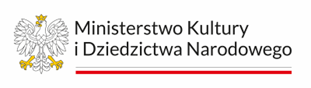 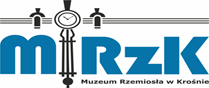 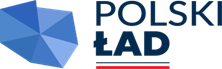 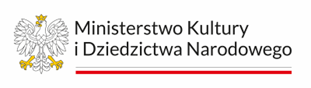 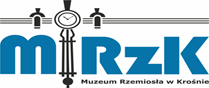 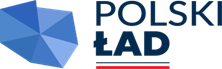 Załącznik (Wzór)UMOWA NR …………………. zawarta w dniu ......................w Krośnie pomiędzy Gminą Miasto Krosno (adres dla doręczeń 38-400 Krosno, ul. Lwowska 28a), zwaną dalej „Zamawiającym”, reprezentowaną przez:………………………………………………………… a.............................................................................................................................................................................................................................................................................................................. zwanym dalej „Wykonawcą”.Po przeprowadzeniu postępowania o udzielenie zamówienia publicznego na podstawie art. 275-296 w trybie podstawowym, o którym mowa w art. 275 pkt 1 ustawy z dnia 11.09.2019 r. Prawo zamówień publicznych (Dz. U. z 2023 r., poz. 1605), została zawarta umowa następującej treści:§ 1Zamawiający zamawia a Wykonawca przyjmuje do realizacji zamówienie pn.: „Przebudowa zabytkowego ceglanego muru klasztornego O.O. Franciszkanów od strony ul. Fortecznej w Krośnie wpisanego do rejestru zabytków woj. podkarpackiego”.Zamawiający oświadcza, a Wykonawca przyjmuje do wiadomości, że zadanie określone niniejszą umową jest dofinansowane z Rządowego Programu Odbudowy zabytków 
oraz Rządowego Programu Ochrony Zabytków realizowanego przez Ministra Kultury 
i Dziedzictwa Narodowego.§ 2Na przedmiot umowy określony w § 1 składa się zakres rzeczowy robót budowlanych, który szczegółowo określa specyfikacja warunków zamówienia (SWZ) wraz z załącznikami oraz oferta Wykonawcy, stanowiące integralną część umowy.§ 3Ustala się następujące terminy realizacji zamówienia:rozpoczęcie robót: od dnia zawarcia umowy,zakończenie robót: 6 miesięcy od zawarcia umowy.§ 4Zamawiający oraz Wykonawca zobowiązani są współdziałać przy wykonaniu niniejszej umowy w celu należytej realizacji zamówienia.Zamawiający przekaże Wykonawcy protokolarnie teren wykonywanych robót w terminie do 3 dni od dnia zawarcia umowy.Od dnia przejęcia terenu wykonywanych robót Wykonawca jest odpowiedzialny za bezpieczeństwo podczas wszelkich działań oraz za szkody powstałe na tym terenie.Wykonawca opracuje w terminie do 3 dni roboczych, licząc od dnia podpisania umowy i przekaże Zamawiającemu następujące dokumenty:harmonogram rzeczowo-finansowy (w układzie miesięcznym) wymagający zatwierdzenia przez Zamawiającego,kopię planu bezpieczeństwa i ochrony zdrowia, zwany dalej „BIOZ”.§ 5Zamawiający powołuje Inspektora nadzoru w osobie………………w branży budowlanej.Zamawiający upoważnia do kontaktu z Wykonawcą …………………………………….Wykonawca ustanawia Kierownika budowy w osobie …………………… posiadającego uprawnienia budowlane do wykonywania samodzielnych funkcji technicznych w budownictwie do kierowania robotami budowlanymi bez ograniczeń w specjalności konstrukcyjno-budowlanej oraz posiadającego kwalifikacje, o których mowa w art. 37c ustawy o ochronie zabytków i opiece nad zabytkami, nr decyzji …………………………, wydanej przez ……………………………..……..Zmiana osoby upoważnionej do kontaktu z Wykonawcą, Inspektora nadzoru lub Kierownika budowy wymaga pisemnego zawiadomienia odpowiednio Wykonawcy lub Zamawiającego.Zamawiający zaakceptuje każdą zmianę Kierownika budowy w przypadku, gdy kwalifikacje zawodowe, wykształcenie oraz doświadczenie proponowanego kandydata będą nie niższe niż określone jako wymagane w SWZ.§ 6Wykonawca zobowiązuje się w czasie realizacji zamówienia do:poniesienia kosztów wykonania harmonogramu rzeczowo-finansowego wraz 
z uzyskaniem jego zatwierdzenia przez Zamawiającego oraz wykonania aktualizacji 
ww. harmonogramu w trakcie realizacji robót,poniesienia kosztów zapewnienia pełnej obsługi geodezyjnej inwestycji, w tym opracowanie inwentaryzacji powykonawczej w 3 kompletach, komplet powinien zawierać: mapę powykonawczą wykonanych robót w skali 1:500 wraz 
z oświadczeniem o zgodności usytuowania obiektu budowlanego z projektem budowlanym wraz z bieżącym wnoszeniem danych do zasobu geodezyjnego,poniesienia kosztów przygotowania i wykonania operatu kolaudacyjnego (odbiorowego) w trzech egzemplarzach,poniesienia kosztów przeprowadzenia badań archeologicznych realizowanych przez uprawionego badacza wraz z uzyskaniem pozwolenia konserwatorskiego zgodnie 
z Decyzją Podkarpackiego Wojewódzkiego Konserwatora Zabytków z dnia 23.04.2020 r., znak: K.IRN.5142.107.2020.KH, poniesienia kosztów pełnego nadzoru geologicznego wykonywanych prac objętych zamówieniem przez uprawnionego geologa z uprawnieniami kat. VI lub VII wraz z opracowaniem i dostarczeniem Zamawiającemu dokumentacji powykonawczej w 2 egz. (w tym także: potwierdzenia zgodności istniejących warunków geologiczno-inżynierskich z dokumentacją projektową),poniesienia kosztów monitorowania terenu prac w trakcie ich wykonywania pod kątem zagrożenia osuwiskowego zgodnie z pkt. 11 projektu geotechnicznego dokumentacji projektowej,poniesienia kosztów monitorowania w okresie udzielonej przez Wykonawcę gwarancji jakości i rękojmi za wady wykonanych obiektów wraz z terenem przyległym pod kątem zagrożenia osuwiskowego zgodnie z pkt. 11 projektu geotechnicznego dokumentacji projektowej, materiały z monitoringu zostaną przekazane Zamawiającemu na koniec okresu udzielonej przez Wykonawcę gwarancji jakości i rękojmi za wady podczas odbioru ostatecznego zadania, poniesienia kosztów wynikających ze spełnienia wymagań zawartych w decyzji Prezydenta Miasta Krosna z dnia 24.07.2020 r., Nr 265/2020, znak: PB.6740.1.87.2020.Z,poniesienia kosztów wynikających ze spełnienia wymagań zawartych w decyzji Podkarpackiego Wojewódzkiego Konserwatora Zabytków z dnia 23.04.2020 r znak: K.IRN.5142.107.2020.KH oraz K-IRN.5142.259.2022.KH wydanej 22 listopada 2022 r.,poniesienia kosztów wynikających z Protokołu z narady koordynacyjnej znak: G.6630.161.2019.L z dnia 22.10.2019 r.,poniesienia kosztów wynikających z Warunków technicznych na usunięcie kolizji wydanych przez PGE Dystrybucja S.A., pismo znak: L.dz.RE6/RM/P/9/751/W/2019/9/988/RE z dnia 20.09.2019 r.,poniesienia kosztów wynikających z Warunków technicznych na odprowadzenie wód deszczowych, znak: GK.7012.51.2019.B z dnia 17.10.2019 r.poniesienia kosztów wynikających z Decyzji zezwalającej na umieszczenie odcinka przyłącza kanalizacji deszczowej w ul. Fortecznej, znak: D.7230.3.202.2019.G z dnia 14.10.2019 r.,poniesienia kosztów wynikających z Uzgodnienia projektu przyłącza kanalizacji deszczowej z Zarządcą Drogi, pismo znak: D.7230.3.202.209.G z dnia 16.12.2019 r.,poniesienia kosztów wynikających ze Zgody Zarządcy Drogi na umieszczenie nowo projektowanych obiektów, pismo znak: D.7230.3.195.2019.G z dnia 23.09.2019 r.,poniesienia kosztów wynikających z Programu prac konserwatorskich,poniesienia kosztów opracowania projektu warsztatowego oraz indywidualnej dokumentacji technicznej konstrukcji obiektów wchodzących w zakres zamówienia (rysunków warsztatowych ściany oporowej - fundamentów, palowania) przez uprawnionego projektanta i uzyskania ich zatwierdzenia przez Zamawiającego, 1 egz. zatwierdzonej dokumentacji pozostaje u Zamawiającego – uzyskanie zatwierdzenia Zamawiającego oraz jego udział nie zwalnia, ani nie ogranicza odpowiedzialności Wykonawcy - opracowana dokumentacja musi być zgodna z założeniami dokumentacji przetargowej, poniesienia kosztów opracowania projektu warsztatowego elementów żelbetowych przez uprawnionego projektanta - opracowana dokumentacja musi być zgodna z założeniami dokumentacji przetargowej,poniesienia kosztów wykonania zabezpieczeń robót, pracy sprzętu, urządzeń i innych użytych sposobów, umożliwiających prowadzenie prac budowlanych w sposób ciągły w okresach niekorzystnych warunków, w tym atmosferycznych zaistniałych w trakcie realizacji zamówienia, w okresie jesienno- zimowo – wiosennym, poniesienia kosztów zatrudnienia przez Wykonawcę personelu kierowniczego, technicznego i administracyjnego budowy, obejmujące wynagrodzenie tych pracowników niezaliczane do płac bezpośrednich, wynagrodzenia uzupełniające, koszty ubezpieczeń społecznych i podatki od wynagrodzeń, wynagrodzenia bezosobowe, które według wykonawcy obciążają daną budowę,poniesienia kosztów zapewnienia na terenie budowy w granicach przekazanych przez Zamawiającego należytego ładu, porządku, opracowania planu bezpieczeństwa i ochrony zdrowia wraz z wykonaniem jego zaleceń, obejmujących m.in. oznakowanie robót i zabezpieczenia warunków bhp, p.poż., wykonanie niezbędnych szczelnych zabezpieczeń (wydzielenia) stanowisk roboczych i miejsc wykonywanych robót oraz koszty zapewnienia takiej organizacji robót, aby nie utrudniały dojazdu, poniesienia kosztów zapewnienia odpowiedniego sprzętu i obsługi (wraz z kosztami jego pracy) niezbędnego do realizacji przedmiotu zamówienia, poniesienia kosztów montażu i demontażu oraz eksploatacji obiektów zaplecza tymczasowego budowy wraz z kosztami pozyskania niezbędnego na ten cel terenu, kosztów amortyzacji lub zużycia tych obiektów, kosztów doprowadzenia 
i wyposażenia zaplecza tymczasowego w niezbędne media wraz z kosztami ich zużycia oraz uzyskaniem wymaganych warunków technicznych,poniesienia kosztów zabezpieczenia przed uszkodzeniem oraz naprawy i odtworzenia elementów zagospodarowania terenu, m.in. ciągów komunikacyjnych, dróg, obiektów kubaturowych, sieci i przyłączy uszkodzonych lub zniszczonych przez wykonawcę lub podmioty działające na jego rzecz w trakcie realizacji prac objętych zamówieniem,poniesienia kosztów wszelkich badań jakości materiałów, robót, prób i rozruchów, odbiorów technicznych zapisanych w dokumentacji projektowej oraz wymaganych przepisami, z wyłączeniem badań i prób wykonywanych na dodatkowe żądanie Zamawiającego,poniesienia kosztów wykonania i montażu w widocznym miejscu tablic informujących o dofinansowaniu realizacji zadania według wzorów przekazanych przez Zamawiającego, poniesienia kosztów wykonania i utrzymania w stanie nadającym się do użytku wszystkich robót tymczasowych niezbędnych do realizacji przedmiotu umowy,poniesienia kosztów montażu i demontażu tymczasowych dróg dojazdowych niezbędnych do wykonania robót objętych przedmiotem zamówienia,poniesienia kosztów dokonania zmian w dokumentacji projektowej wprowadzonych na wniosek Wykonawcy i wynikających z przyczyn od niego zależnych. W takim przypadku wszelkie kwestie formalne wymagane prawem budowlanym, jak też koszt robót budowlanych wynikających z tych zmian leżą w gestii Wykonawcy. Zmiana taka wymaga akceptacji Projektanta i zatwierdzenia przez Zamawiającego, poniesienia kosztów czyszczenia kół środków transportowych oraz dróg 
z zanieczyszczeń spowodowanych transportem ziemi i gruzu z terenu budowy,poniesienia kosztów wywozu z placu budowy gruzu i odpadów oraz utylizacji materiałów z rozbiórki wraz z innymi kosztami towarzyszącymi 
z udokumentowaniem, że materiał został w prawidłowy sposób zagospodarowany lub zutylizowany zgodnie z obowiązującymi przepisami,poniesienia kosztów opracowania dokumentacji powykonawczej oraz projektu zmian w przypadku zmian wprowadzonych z inicjatywy Wykonawcy,poniesienia kosztów odbiorów technicznych wymaganych przepisami i wydanymi warunkami oraz kosztów nadzoru wykonywanych robót przez poszczególnych gestorów urządzeń i sieci, z uwzględnieniem dodatkowych kosztów wynikających ze spełnienia wymagań wynikających z wydanych warunków,poniesienia kosztów zapewnienia takiej organizacji robót, aby prowadzone prace nie ograniczały w żaden sposób możliwości dojazdu służb technicznych, porządkowych 
i ratowniczych, ochrony do urządzeń ppoż. do terenu objętego pracami,poniesienia kosztów uzyskania wymaganych zezwoleń oraz koszty opłat za zajęcie niezbędnego na cele budowy terenu (m.in. zezwolenie zarządcy drogi na zajęcie pasa drogowego na cele budowy oraz celem umieszczenia w nim urządzeń infrastruktury technicznej, koszty uzyskania zgody na przejazd po drogach z ograniczeniem dopuszczalnego tonażu),poniesienia kosztów sprawdzeń wykonanych instalacji i zamontowanych urządzeń pod kątem potwierdzenia osiągnięcia założonych parametrów, wydajności itd. określonych w dokumentacji projektowej i wynikających z obowiązujących w tym zakresie przepisów,poniesienia kosztów uporządkowania terenu budowy po wykonanych robotach do stanu pierwotnego wraz z naprawą ewentualnych szkód użytkownikowi oraz osobom trzecim,poniesienia kosztów czynności i przygotowania niezbędnych dokumentów w procesie uzyskania decyzji pozwolenia na użytkowanie zrealizowanego obiektu oraz czynny udział Wykonawcy i kierownika budowy w kontrolach oraz odbiorach prowadzonych przez Nadzór Budowlany, Państwową Inspekcję Sanitarną, Państwową Straż Pożarną, poniesienia wszystkich innych, nie wymienionych wyżej prac, czynności, usług, materiałów, sprzętu, robocizny oraz ogólnych kosztów budowy, które mogą wystąpić w związku z wykonywaniem robót budowlanych objętych ww. zamówieniem oraz podyktowane będą przepisami technicznymi i prawnymi.Po zakończeniu robót Wykonawca uporządkuje we własnym zakresie i na własny koszt teren budowy po wykonanych robotach i doprowadzi do stanu poprzedniego wraz z naprawą ewentualnych szkód użytkownikowi oraz osobom trzecim w terminie nie późniejszym niż termin odbioru końcowego przedmiotu umowy i przekaże go Zamawiającemu w terminie ustalonym, nie późniejszym niż dzień odbioru końcowego przedmiotu umowy. W przypadku nie uprzątnięcia tego terenu po zakończeniu robót, Zamawiający po bezskutecznym upływie dodatkowego odpowiedniego terminu wyznaczonego Wykonawcy na piśmie na uprzątnięcie terenu prac, obciąży Wykonawcę kosztami sprzątania.Wykonawca zobowiązuje się do zawarcia umowy ubezpieczenia robót budowlanych oraz innych czynności objętych zamówieniem pn.: „Przebudowa zabytkowego ceglanego muru klasztornego O.O. Franciszkanów od strony ul. Fortecznej w Krośnie wpisanego do rejestru zabytków woj. podkarpackiego” - na czas realizacji zamówienia, od wszystkich ryzyk budowlano-montażowych, które mogą wystąpić 
w czasie realizacji zamówienia pn.: „Przebudowa zabytkowego ceglanego muru klasztornego O.O. Franciszkanów od strony ul. Fortecznej w Krośnie wpisanego do rejestru zabytków woj. podkarpackiego”- na kwotę nie mniejszą 1 100 000,00 zł.Wykonawca zobowiązuje się do zawarcia na własny koszt umowy ubezpieczenia odpowiedzialności cywilnej, na czas realizacji zamówienia, w związku 
z prowadzeniem prac budowlano-montażowych z tytułu szkód na mieniu, w tym mieniu osób trzecich lub osobach trzecich, jakie mogą powstać w związku 
z wykonywaniem prac budowlanych na kwotę nie niższą niż 5 000 000 zł.Wykonawca jest zobowiązany do dostarczenia polis ubezpieczeniowych potwierdzających zawarcie umów ubezpieczeniowych, o których mowa w ust. 3 i ust. 4 wraz z dowodami opłacenia składek, w terminie nie dłuższym niż 7 dni od dnia podpisania umowy.Wykonawca zobowiązuje się do umożliwienia wstępu na teren wykonywanych robót       pracownikom Zamawiającego oraz organów państwowego nadzoru budowlanego oraz konserwatorskiego, do których należy wykonanie zadań określonych ustawą Prawo budowlane oraz do udostępnienia im danych i informacji wymaganych tą ustawą.§ 7Wykonawca zobowiązany jest do wykonania przedmiotu umowy zgodnie z zasadami wiedzy technicznej i obowiązującymi w Rzeczypospolitej Polskiej przepisami prawa powszechnie obowiązującego.Wykonawca przy wykonywaniu przedmiotu umowy zobowiązany jest spełnić warunki służące zapewnieniu dostępności osobom ze szczególnymi potrzebami, z uwzględnieniem wymagań określonych w art. 6 ustawy z dnia 19 lipca 2019 r. o zapewnieniu dostępności osobom ze szczególnymi potrzebami, co w przypadku niniejszej umowy oznacza wykonanie zakresu robót wskazanego w SWZ i dokumentacji projektowej.Wykonawca zobowiązany jest do przestrzegania wymogów dotyczących należytej jakości wykonywanych robót, Materiały powinny odpowiadać wymogom wyrobów dopuszczonych do obrotu i stosowania w budownictwie, określonych w art. 10 ustawy Prawo budowlane, wymaganiom specyfikacji warunków zamówienia, specyfikacji technicznych wykonania 
i odbioru robót oraz dokumentacji projektowej.Wykonawca przed wbudowaniem każdej partii materiału zobowiązany jest posiadać oraz przedstawić Zamawiającemu deklarację zgodności lub certyfikat zgodności z Polską Normą przenoszącą normy europejskie, polską aprobatą techniczną, polskimi specyfikacjami technicznymi lub normą innych Państw Członkowskich Europejskiego Obszaru Gospodarczego przenoszącą normy europejskie, względnie aprobatą techniczną oraz certyfikat na znak bezpieczeństwa dla materiałów, które tego wymagają, z określeniem partii, której one dotyczą. Wykonawca zobowiązany jest do uzyskania zatwierdzenia przez Zamawiającego materiałów przed ich wbudowaniem.§ 8Wykonawca zobowiązuje się wykonać przedmiot zamówienia kompleksowo siłami własnymi, osobiście, zgodnie z dokumentacją projektową, specyfikacją warunków zamówienia, zgodnie ze sztuką budowlaną, warunkami technicznymi wykonania i odbioru robót oraz obowiązującymi normami i przepisami.x Wykonawca zobowiązuje się wykonać przedmiot zamówienia w oparciu o dokumentację projektową, specyfikację warunków zamówienia, zgodnie ze sztuką budowlaną, warunkami technicznymi wykonania i odbioru robót oraz obowiązującymi normami i przepisami, przy użyciu sił własnych oraz podwykonawców lub dalszych podwykonawców. Wykonawca oświadcza, że w trakcie realizacji przedmiotu zamówienia korzystał będzie w następujący sposób z podwykonawstwa:podwykonawca, na którego zasoby Wykonawca powołał się w ofercie na zasadach określonych w art. 118 ust. 1 ustawy Pzp, w celu wykazania spełniania warunków udziału w postępowaniu:…………………………………………………… - ……………………,                 (nazwa  i  adres  podwykonawcy)                                              (część zamówienia)…………………………………………………… - …………………….,                (nazwa  i  adres  podwykonawcy)                                               (część zamówienia)zamierza zlecić podwykonawcom następujące części zamówienia:…………………………………………………… - ……………………,                                      (nazwa  i  adres  podwykonawcy)                                                 (część zamówienia)…………………………………………………… -…………………….,                                      (nazwa  i  adres  podwykonawcy)                                                 (część zamówienia)        (Xust. 1 alternatywnie - w przypadku wykonywania przedsięwzięcia przy udziale podwykonawców oraz dalszych podwykonawców)Wykonawca ponosi pełną odpowiedzialność za właściwe i terminowe wykonanie całego przedmiotu umowy, a w przypadku gdy w trakcie realizacji przedmiotu zamówienia korzysta z podwykonawstwa, ponosi także odpowiedzialność za działania wynikające z umów o podwykonawstwo. Przez umowy o podwykonawstwo strony rozumieją umowy w formie pisemnej o charakterze odpłatnym, których przedmiotem są usługi, dostawy lub roboty budowlane stanowiące część niniejszej umowy, zawarte między Wykonawcą a co najmniej jednym innym podmiotem (podwykonawcą), a także między podwykonawcą a dalszym podwykonawcą lub dalszymi podwykonawcami.Wykonawca, podwykonawca lub dalszy podwykonawca zamierzający zawrzeć umowę o podwykonawstwo, której przedmiotem są roboty budowlane, zobowiązany jest w trakcie realizacji niniejszej umowy do przedłożenia Zamawiającemu projektu umowy o podwykonawstwo, której przedmiotem są roboty budowlane, przy czym:podwykonawca lub dalszy podwykonawca zobowiązany jest dołączyć zgodę Wykonawcy na zawarcie umowy o podwykonawstwo o treści zgodnej z projektem umowy,umowa o podwykonawstwo, której przedmiotem są roboty budowlane winna spełniać wymagania wynikające z niniejszej umowy, w tym następujące:przedmiot umowy winien stanowić część przedmiotu zamówienia wynikającego z umowy zawartej pomiędzy Zamawiającym a Wykonawcą i być precyzyjnie określony,winna określać kwotę wynagrodzenia podwykonawcy lub dalszego podwykonawcy,winna określać termin wykonania robót powierzonych podwykonawcy lub dalszemu podwykonawcy, niewykraczający poza termin wskazany w § 3 pkt 2,winna zawierać numer rachunku podwykonawcy lub dalszego podwykonawcy,załącznikiem do umowy winien być harmonogram rzeczowo-finansowy spójny pod względem rzeczowego wykonania oraz procentowego finansowania z harmonogramem rzeczowo-finansowym opracowanym przez Wykonawcę zgodnie z umową zawartą pomiędzy Zamawiającym a Wykonawcą, umowa o podwykonawstwo nie może zawierać postanowień uzależniających uzyskanie zapłaty wynagrodzenia przez podwykonawcę/ców od Wykonawcy od dokonania zapłaty przez Zamawiającego na rzecz Wykonawcy za wykonanie przez podwykonawcę/ców roboty lub od dokonania przez Zamawiającego odbioru wykonanych przez podwykonawcę/ców robót,winna zawierać zapis, iż Wykonawca wystawiając fakturę za roboty, które ujmują również zakres robót wykonywany przez podwykonawcę lub dalszych podwykonawców zobowiązany będzie do dokonania stosownego podziału należności za wykonane zakresy robót pomiędzy Wykonawcę i podwykonawcę lub dalszych podwykonawców w protokole odbioru robót. Podział ten dotyczy wyłącznie należności powstałych po zaakceptowaniu przez Zamawiającego umów o podwykonawstwo, której przedmiotem są roboty budowlane lub po przedłożeniu Zamawiającemu potwierdzonego za zgodność z oryginałem, przez przedkładającego, odpisu umowy o podwykonawstwo, której przedmiotem są dostawy lub usługi,umowa winna zawierać zobowiązanie podwykonawcy lub dalszego podwykonawcy do przedłożenia oświadczenia potwierdzającego prawidłowość dokonanego ww. podziału należności oraz o braku jakichkolwiek roszczeń podwykonawcy lub dalszego podwykonawcy w stosunku do Wykonawcy i Zamawiającego,winna zawierać zapis, że odpowiedzialność Zamawiającego wobec podwykonawcy lub dalszego podwykonawcy z tytułu płatności bezpośrednich za wykonanie robót, dostaw oraz usług jest ograniczona wyłącznie do wysokości kwoty należności za wykonanie tych robót, dostaw oraz usług, wynikającej 
z umowy zawartej pomiędzy Wykonawcą a Zamawiającym. W przypadku przyjęcia w umowie o podwykonawstwo cen jednostkowych za wykonane roboty, dostawy oraz usługi wyższych niż ceny jednostkowe określone umową zawartą pomiędzy Wykonawcą a Zamawiającym, Zamawiający uzna i wypłaci podwykonawcy lub dalszemu podwykonawcy na podstawie wystawionej przez niego faktury VAT lub rachunku wyłącznie kwotę należną na podstawie cen jednostkowych określonych w kosztorysie ofertowym Wykonawcy.umowa nie może zawierać postanowień przewidujących formę tworzenia zabezpieczenia należytego wykonania umowy przez podwykonawcę w postaci potrącania, zatrzymania kwot z tytułu zabezpieczenia przez Wykonawcę z należności podwykonawcy za wykonane roboty, usługi lub dostawy,umowa winna zawierać określone w SWZ i wzorze umowy postanowienia dotyczące wymogu zatrudnienia przez Wykonawcę lub podwykonawcę na podstawie umowy o pracę osób wykonujących czynności w zakresie realizacji zamówienia określone w SWZ przez Zamawiającego;termin zapłaty wynagrodzenia podwykonawcy lub dalszemu podwykonawcy przewidziany w umowie na podwykonawstwo lub dalsze podwykonawstwo nie może być dłuższy niż 21 dni od dnia doręczenia Wykonawcy, podwykonawcy lub dalszemu podwykonawcy faktury lub rachunku, potwierdzających wykonanie zleconej podwykonawcy lub dalszemu podwykonawcy roboty budowlanej.Zamawiający zgłosi w formie pisemnej, pod rygorem nieważności, zastrzeżenia do projektu umowy o podwykonawstwo, której przedmiotem są roboty budowlane 
w terminie 14 dni od dnia otrzymania projektu umowy, której przedmiotem są roboty budowlane, w przypadku:gdy projekt nie spełnia wymagań określonych w ust. 4 pkt 2, gdy projekt przewiduje termin zapłaty wynagrodzenia dłuższy niż określony w ust. 4 pkt 3,gdy projekt zawiera postanowienia niezgodne z art. 463 ustawy prawo zamówień publicznych.W przypadku niezgłoszenia w terminie określonym w ust. 5 w formie pisemnej zastrzeżeń, o których mowa w ust. 5 do projektu umowy o podwykonawstwo, której przedmiotem są roboty budowlane, strony uznają, iż Zamawiający zaakceptował projekt umowy.Wykonawca, podwykonawca lub dalszy podwykonawca przedłoży Zamawiającemu poświadczoną za zgodność z oryginałem, przez przedkładającego, kopię zawartej umowy o podwykonawstwo, której przedmiotem są roboty budowlane o treści zgodnej z zaakceptowanym uprzednio przez Zamawiającego projektem umowy, w terminie 7 dni od dnia jej zawarcia.Zamawiający zgłosi w formie pisemnej, pod rygorem nieważności, sprzeciw do umowy 
o podwykonawstwo, której przedmiotem są roboty budowlane, niespełniającej wymagań określonych w ust. 5, w terminie 14 dni od dnia otrzymania poświadczonej za zgodność 
z oryginałem, przez przedkładającego, kopii umowy.W przypadku niezgłoszenia w terminie określonym w ust. 8 w formie pisemnej sprzeciwu do przedłożonej umowy o podwykonawstwo, której przedmiotem są roboty budowlane, strony uznają, iż Zamawiający umowę zaakceptował.Wykonawca, podwykonawca lub dalszy podwykonawca zobowiązany jest w trakcie realizacji niniejszej umowy do przedłożenia Zamawiającemu poświadczonej za zgodność z oryginałem, przez przedkładającego, kopii zawartej umowy o podwykonawstwo, której przedmiotem są dostawy lub usługi, w terminie 7 dni od dnia jej zawarcia, z wyłączeniem umów o podwykonawstwo o wartości mniejszej niż 0,5% wartości określonej w § 10 ust. 4. Wyłączenie, o którym mowa w zdaniu poprzedzającym, nie dotyczy umów 
o podwykonawstwo o wartości większej niż 50.000 zł. Termin zapłaty wynagrodzenia podwykonawcy lub dalszemu podwykonawcy przewidziany w umowie na podwykonawstwo, której przedmiotem są dostawy lub usługi, nie może być dłuższy niż 21 dni od dnia doręczenia Wykonawcy, podwykonawcy lub dalszemu podwykonawcy faktury lub rachunku, potwierdzających wykonanie zleconej podwykonawcy lub dalszemu podwykonawcy dostawy lub usługi.W przypadku, gdy w umowie określonej w ust. 10 termin zapłaty wynagrodzenia będzie dłuższy niż określony w ust. 10, Zamawiający poinformuje o tym Wykonawcę w terminie do 14 dni od daty otrzymania kopii umowy i wezwie go do doprowadzenia do zmiany tej umowy pod rygorem wystąpienia o zapłatę kary umownej.W przypadku zgłoszenia przez Zamawiającego zastrzeżeń do projektu umowy lub sprzeciwu do umowy o podwykonawstwo, Wykonawca, podwykonawca lub dalszy podwykonawca zobowiązany jest do przedłożenia Zamawiającemu uwzględniającego w całości zgłoszone zastrzeżenia lub sprzeciw projektu jej zmiany lub odpowiednio zmiany umowy w terminie 3 dni roboczych od dnia ich przekazania przez Zamawiającego.W przypadku zmian projektu umowy lub umowy o podwykonawstwo, stosuje się odpowiednio postanowienia ust. 4 - ust. 12.Wykonawca zobowiązany jest do poinformowania Zamawiającego o zmianie lub rezygnacji z podwykonawcy, bądź powierzeniu podwykonawcy innej części zamówienia, a także o wykonaniu zamówienia przy pomocy podwykonawców, pomimo nie wskazania ich w postępowaniu. Ewentualna zmiana lub rezygnacja z podwykonawcy bądź powierzenie wykonania części zamówienia podwykonawcy wymaga zgody Zamawiającego wyrażonej na piśmie pod rygorem nieważności takiej zmiany. Do nowego podwykonawcy mają zastosowanie postanowienia ust. 2 - ust. 13.Jeżeli powierzenie podwykonawcy lub dalszemu podwykonawcy wykonania części zamówienia na roboty budowlane lub usługi następuje w trakcie jego realizacji, Wykonawca na żądanie Zamawiającego przedstawia oświadczenie, o których mowa w art. 125 ust. 1 ustawy Pzp, potwierdzające brak podstaw wykluczenia wobec tego podwykonawcy lub dalszego podwykonawcy. Jeżeli Zamawiający stwierdzi, że wobec danego podwykonawcy lub dalszego podwykonawcy zachodzą podstawy wykluczenia, żąda aby w terminie 5 dni od daty otrzymania żądania Wykonawca zastąpił tego podwykonawcę lub dalszego podwykonawcę, pod rygorem niedopuszczenia tego podwykonawcy lub dalszego podwykonawcy do realizacji części zamówienia.Wykonawca, podwykonawca lub dalszy podwykonawca przedłoży wraz z kopią umowy o podwykonawstwo odpis z Krajowego Rejestru Sądowego podwykonawcy lub dalszego podwykonawcy, bądź inny dokument właściwy z uwagi na status prawny podwykonawcy lub dalszego podwykonawcy, potwierdzający, że osoby zawierające umowę w imieniu podwykonawcy lub dalszego podwykonawcy posiadają uprawnienia do jego reprezentacji.Zamawiający zastrzega sobie prawo do żądania od Wykonawcy w trakcie realizacji przedmiotu umowy złożenia stosownego oświadczenia o aktualnym stanie powierzenia realizacji części zamówienia objętego niniejszą umową podwykonawcom lub dalszym podwykonawcom.Umowa o podwykonawstwo nie może zawierać postanowień kształtujących prawa
i obowiązki podwykonawcy, w zakresie kar umownych oraz postanowień dotyczących warunków wypłaty wynagrodzenia, w sposób dla niego mniej korzystny niż prawa 
i obowiązki Wykonawcy, ukształtowane postanowieniami umowy zawartej między Zamawiającym a Wykonawcą.Powyższe postanowienia w zakresie zasad zawierania umowy o podwykonawstwo stosuje się odpowiednio do umów o podwykonawstwo z dalszymi podwykonawcami.x W przypadku zmiany lub rezygnacji z podwykonawcy, na którego zasoby Wykonawca powoływał się w trakcie postępowania o udzielenie zamówienia na zasadach określonych w art. 118 ust. 1 ustawy Pzp, w celu wykazania spełniania warunków udziału w postępowaniu, Wykonawca przed dokonaniem zmiany lub rezygnacji z ww. podwykonawcy zobowiązany jest do wykazania Zamawiającemu, iż proponowany inny podwykonawca lub Wykonawca samodzielnie spełnienia je w stopniu nie mniejszym niż podwykonawca, na którego zasoby Wykonawca powoływał się w trakcie postępowania o udzielenie zamówienia.(x ust. 20 w przypadku podwykonawcy, na którego zasoby Wykonawca powołał się w ofercie na zasadach określonych w art. 118 ust. 1 ustawy Pzp,  w celu wykazania spełniania warunków udziału w postępowaniu).§ 9Stosownie do art. 95 ust. 1 ustawy Prawo zamówień publicznych Wykonawca oświadcza, że wszystkie osoby wykonujące czynności w zakresie realizacji zamówienia (tj. osoby skierowane do wykonywania zamówienia przez Wykonawcę lub podwykonawcę), których zakres został przez Zamawiającego określony w SWZ i których wykonanie polega na wykonywaniu pracy w sposób określony w art. 22 § 1 ustawy z dnia 26 czerwca 1974 r. – Kodeks pracy, będą zatrudnione na umowę o pracę.W trakcie realizacji zamówienia Zamawiający uprawniony jest do wykonywania czynności kontrolnych wobec Wykonawcy odnośnie spełniania przez Wykonawcę lub podwykonawcę wymogu zatrudnienia na podstawie umowy o pracę osób wykonujących wskazane w ust. 1 czynności. Zamawiający uprawniony jest w szczególności do: żądania oświadczeń i dokumentów w zakresie potwierdzenia spełniania 
ww. wymogów i dokonywania ich oceny,żądania wyjaśnień w przypadku wątpliwości w zakresie potwierdzenia spełniania 
ww. wymogów,przeprowadzania kontroli na miejscu wykonywania świadczenia.Wykonawca jest zobowiązany umożliwić Zamawiającemu przeprowadzenie takiej kontroli, w tym udzielić niezbędnych wyjaśnień, informacji oraz przedstawić dokumenty pozwalające na sprawdzenie realizacji przez Wykonawcę obowiązków wskazanych w niniejszym paragrafie.W trakcie realizacji zamówienia na każde wezwanie Zamawiającego w wyznaczonym w tym wezwaniu terminie Wykonawca przedłoży Zamawiającemu, wskazane przez Zamawiającego a wymienione poniżej dowody w celu potwierdzenia spełnienia wymogu zatrudnienia na podstawie umowy o pracę przez Wykonawcę lub podwykonawcę osób wykonujących wskazane w ust. 1 czynności w trakcie realizacji zamówienia:oświadczenia zatrudnionego pracownika, zawierające informacje, w tym dane osobowe, niezbędne do weryfikacji zatrudnienia na podstawie umowy o pracę, 
w szczególności imię i nazwisko zatrudnionego pracownika, datę zawarcia umowy 
o pracę, rodzaj umowy o pracę i zakres obowiązków pracownika.oświadczenie Wykonawcy lub podwykonawcy o zatrudnieniu na podstawie umowy o pracę osób wykonujących czynności, których dotyczy wezwanie Zamawiającego. Oświadczenie to powinno zawierać w szczególności: dokładne określenie podmiotu składającego oświadczenie, datę złożenia oświadczenia, wskazanie, że objęte wezwaniem czynności wykonują osoby zatrudnione na podstawie umowy o pracę wraz ze wskazaniem liczby tych osób, imion i nazwisk tych osób, rodzaju umowy o pracę i wymiaru etatu oraz podpis osoby uprawnionej do złożenia oświadczenia w imieniu Wykonawcy lub podwykonawcy,poświadczoną za zgodność z oryginałem odpowiednio przez Wykonawcę lub podwykonawcę kopię umowy/umów o pracę osób wykonujących w trakcie realizacji zamówienia czynności, których dotyczy ww. oświadczenie Wykonawcy lub podwykonawcy (wraz z dokumentem regulującym zakres obowiązków, jeżeli został sporządzony). Kopia umowy/umów powinna zostać zanonimizowana w sposób zapewniający ochronę danych osobowych pracowników, zgodnie z przepisami ustawy z dnia 10 maja 2018 r. o ochronie danych osobowych oraz Rozporządzenia Parlamentu Europejskiego i Rady (UE) 2016/679 z dnia 27 kwietnia 2016 r. w sprawie ochrony osób fizycznych w związku z przetwarzaniem danych osobowych i w sprawie swobodnego przepływu takich danych oraz uchylenia dyrektywy 95/46/WE 
(tj. w szczególności bez adresów, nr PESEL pracowników). Imię i nazwisko pracownika nie podlega anonimizacji. Informacje takie jak: data zawarcia umowy, rodzaj umowy o pracę, wymiar etatu i zakres obowiązków powinny być możliwe do zidentyfikowania,zaświadczenie właściwego oddziału ZUS, potwierdzające opłacanie przez Wykonawcę lub podwykonawcę składek na ubezpieczenia społeczne i zdrowotne z tytułu zatrudnienia na podstawie umów o pracę za ostatni okres rozliczeniowy;poświadczoną za zgodność z oryginałem odpowiednio przez Wykonawcę lub podwykonawcę kopię dowodu potwierdzającego zgłoszenie pracownika przez pracodawcę do ubezpieczeń, zanonimizowaną w sposób zapewniający ochronę danych osobowych pracowników, zgodnie z przepisami ustawy z dnia 10 maja 2018 r. o ochronie danych osobowych oraz Rozporządzenia Parlamentu Europejskiego i Rady (UE) 2016/679 z dnia 27 kwietnia 2016 r. w sprawie ochrony osób fizycznych w związku z przetwarzaniem danych osobowych i w sprawie swobodnego przepływu takich danych oraz uchylenia dyrektywy 95/46/WE. Imię i nazwisko pracownika nie podlega anonimizacji.Z tytułu niespełnienia przez Wykonawcę lub podwykonawcę wymogu zatrudnienia na podstawie umowy o pracę osób wykonujących wskazane w ust. 1 czynności Zamawiający przewiduje sankcję w postaci obowiązku zapłaty przez Wykonawcę kar umownych w wysokości określonej w niniejszej umowie.Niezłożenie przez Wykonawcę w wyznaczonym przez Zamawiającego terminie żądanych przez Zamawiającego dowodów w celu potwierdzenia spełnienia przez Wykonawcę lub podwykonawcę wymogu zatrudnienia na podstawie umowy o pracę traktowane będzie jako niespełnienie przez Wykonawcę lub podwykonawcę wymogu zatrudnienia na podstawie umowy o pracę osób wykonujących wskazane w ust. 1 czynności.W przypadku uzasadnionych wątpliwości co do przestrzegania prawa pracy przez Wykonawcę lub podwykonawcę, Zamawiający może zwrócić się o przeprowadzenie kontroli przez Państwową Inspekcję Pracy.Niezależnie od obowiązku zapłaty kar umownych, o których mowa w § 18 ust. 1 pkt 12 -14, skierowanie - do wykonywania czynności określonych w ust. 1 - osób nie zatrudnionych na podstawie umowy o pracę, stanowić będzie podstawę do odstąpienia od umowy przez Zamawiającego z przyczyn leżących po stronie Wykonawcy.§ 10Przedmiot umowy określony w § 1 współfinansowany jest ze środków pochodzących 
z Rządowego Programu Odbudowy Zabytków oraz Rządowego Programu Ochrony Zabytków.Zamawiający został zakwalifikowany przez Prezesa Rady Ministrów do otrzymania Promesy inwestycyjnej, do kwoty 450 000,00 zł oraz otrzymał dotację w kwocie 
150 000,00 zł ze środków Ministerstwa Kultury i Dziedzictwa Narodowego.Strony postanawiają, że obowiązującą je formą wynagrodzenia za wykonanie całego przedmiotu umowy będzie wynagrodzenie ryczałtowe.Ustalone na podstawie złożonej oferty wynagrodzenie ryczałtowe Wykonawcy za wykonanie przedmiotu umowy wynosi …………………… zł brutto (słownie: ……………………………………),x) przy czym złożona oferta prowadzi do powstania u Zamawiającego obowiązku podatkowego od…………………………………………….	                                                                          nazwa (rodzaj) towaru lub usługio wartości bez kwoty podatku …………………………..(x ma zastosowanie w przypadku powstania u Zamawiającego obowiązku podatkowego)Wynagrodzenie, o którym mowa w ust. 4, zawiera wszelkie koszty wymagane dla kompleksowej realizacji przedmiotu umowy, w tym wynikające z wymagań określonych w § 6 ust. 1 - ust. 3, jak również wymagań określonych w specyfikacji warunków zamówienia.Strony uzgadniają, że w przypadku ograniczenia przez Zamawiającego zakresu rzeczowego przedmiotu umowy, niewykonany zakres przedmiotu umowy nie podlega zapłacie a wynagrodzenie wskazane w ust. 4 niniejszej umowy zostanie stosownie pomniejszone o wartość niewykonanej części przedmiotu umowy z zastrzeżeniem, że łączna wartość niewykonanej części przedmiotu umowy nie może przekraczać 20 % wartości wynagrodzenia wskazanego w ust. 4. Wykonawcy z tego tytułu nie przysługują żadne roszczenia, w tym prawo do odszkodowania. W przypadku ograniczenia zakresu rzeczowego przedmiotu umowy minimalna wartość przedmiotu umowy wynosić będzie nie mniej niż 80 % wartości wynagrodzenia wskazanego w ust. 4.x Zamawiający, dla oddania wzrostów lub spadków kosztów związanych z realizacją zamówienia, przewiduje waloryzację wynagrodzenia Wykonawcy z tytułu realizacji przedmiotu zamówienia. Wynagrodzenie Wykonawcy na zasadach określonych 
w niniejszej umowie oraz w treści art. 439 ustawy Prawo Zamówień Publicznych podlegać będzie waloryzacji prowadzącej do dokonywania zmian wysokości wynagrodzenia należnego Wykonawcy. Zmiany wynagrodzenia mogą skutkować wzrostem lub spadkiem wynagrodzenia, w zależności od zmiany wskaźnika, o którym mowa poniżej. x Maksymalna wysokość zmiany wynagrodzenia ryczałtowego określonego w § 10 ust. 4, jaką dopuszcza Zamawiający w efekcie wprowadzania zmian w wysokości wynagrodzenia wynikających z dokonywania waloryzacji nie może przekroczyć 1,0  % wartości wynagrodzenia określonego w § 10 ust. 4 z chwili zawarcia Umowy.x Wynagrodzenie będzie podlegać waloryzacji, począwszy od pierwszego dnia 7 miesiąca realizacji zamówienia, pod warunkiem, że wskaźnik zmiany cen produkcji budowlano – montażowej (Wb) za okres począwszy od miesiąca, w którym nastąpiło otwarcie oferty Wykonawcy do miesiąca poprzedzającego miesiąc potencjalnej waloryzacji obliczony na podstawie wzoru podanego poniżej, osiągnie wartość większą niż 107,00 lub mniejszą niż 100,00.	Wb = (W0b/100 x W1b/100 x W2b/100 x W3b/100 x …Wkb/100) x 100Wb – wskaźnik zmiany cen (za okres począwszy od miesiąca, w którym nastąpiło otwarcie oferty Wykonawcy do miesiąca poprzedzającego miesiąc potencjalnej waloryzacji).W0b – wskaźnik cen z miesiąca, w którym nastąpiło otwarcie oferty Wykonawcy wynoszący 100, W1b – wskaźnik cen produkcji budowlano – montażowej z następnego miesiąca po miesiącu, w którym nastąpiło otwarcie ofert Wykonawcy, opublikowany na stronie internetowej Głównego Urzędu Statystycznego w Dziedzinowej Bazie Wiedzy - Ceny - Ceny producentów - Ceny w budownictwie - Wskaźniki cen produkcji budowlano-montażowej - miesięcznie, (wyszczególniony w pozycji Budownictwo, w układzie miesiąc poprzedni = 100).W2b, W3b, – wskaźniki cen produkcji budowlano – montażowej z kolejnych miesięcy następujących po miesiącu, w którym nastąpiło otwarcie ofert Wykonawcy, opublikowane na stronie internetowej Głównego Urzędu Statystycznego 
w Dziedzinowej Bazie Wiedzy - Ceny - Ceny producentów - Ceny w budownictwie - Wskaźniki cen produkcji budowlano-montażowej - miesięcznie, (wyszczególnione 
w pozycji Budownictwo, w układzie miesiąc poprzedni = 100).Wkb – wskaźnik końcowy cen produkcji budowlano – montażowej z miesiąca zgłoszenia zakończenia robót, opublikowany na stronie internetowej Głównego Urzędu Statystycznego w Dziedzinowej Bazie Wiedzy - Ceny - Ceny producentów - Ceny w budownictwie - Wskaźniki cen produkcji budowlano-montażowej - miesięcznie, (wyszczególniony w pozycji Budownictwo, w układzie miesiąc poprzedni = 100).x Waloryzacji nie podlegają roboty wykonane przez okres 6 miesięcy licząc od dnia zawarcia umowy oraz roboty wykonane w kolejnych okresach miesięcznych, w których to okresach nie osiągnięto wskaźnika (Wb), o którym mowa w ust. 9.x Waloryzacji podlegają roboty pozostałe do wykonania po 6 miesiącu realizacji zamówienia, ustalone na podstawie protokołu zaawansowania robót, sporządzonego 
i podpisanego przez Inspektora nadzoru i Kierownika budowy, według stanu na pierwszy dzień 7 miesiąca realizacji zamówienia oraz na podstawie miesięcznych protokołów zaawansowania robót sporządzanych na koniec każdego miesiąca kalendarzowego, pod warunkiem osiągnięcia wskaźnika (Wb), o którym mowa w ust. 9.x Wynagrodzenie Wykonawcy będzie podlegało waloryzacji jednorazowo po zakończeniu realizacji przedmiotu umowy, za okres od pierwszego dnia 7 miesiąca realizacji zamówienia do dnia zakończenia realizacji zamówienia, pod warunkiem osiągnięcia wskaźnika zmiany cen, o którym mowa w ust. 9.Wartość wynagrodzenia Wykonawcy za roboty, o których mowa w ust. 11 ulegnie waloryzacji o wskaźnik Wz - wartość zmiany. Wartość zmiany (WZ), o której mowa w zdaniu poprzednim określa się na podstawie wzoru podanego poniżej, z zastrzeżeniem ust. 8 – 9  i ustalana jest w oparciu o wskaźniki cen produkcji budowlano – montażowej, opublikowane na stronie internetowej Głównego Urzędu Statystycznego w Dziedzinowej Bazie Wiedzy - Ceny - Ceny producentów - Ceny w budownictwie - Wskaźniki cen produkcji budowlano-montażowej - miesięcznie, (wyszczególnione w pozycji Budownictwo miesiąc do miesiąca poprzedzającego). Wz = Wzm1 + Wzm2 + Wzm3 +……+Wzmngdzie:	Wzm1 = (Wr1 x (W1/100)) – Wr1,	Wzm2 = (Wr2 x (W1/100) x (W2/100)) – Wr2,	Wzm3 = (Wr3 x (W1/100) x (W2/100) x (W3/100)) – Wr3,	Wzmn = (Wrn x (W1/100) x (W2/100) x (W3/100) x………(Wn/100)) – Wrn.Wzm1 – wielkość zmiany wartości robót wykonanych w okresie od pierwszego dnia 1 m-ca kalendarzowego podlegającego waloryzacji,Wzm2 – wielkość zmiany wartości robót wykonanych w 2 m-cu kalendarzowym podlegającym waloryzacji,Wzm3 – wielkość zmiany wartości robót wykonanych w 3 m-cu kalendarzowym podlegającym waloryzacji,Wzmn – wielkość zmiany wartości robót wykonanych w kolejnych miesiącach kalendarzowych podlegających waloryzacji do zakończenia robót.Wr1 – wartość robót wykonanych w okresie od pierwszego dnia 1 m-ca kalendarzowego podlegającego waloryzacji, określona na podstawie miesięcznego protokołu zaawansowania robót, sporządzonego na koniec miesiąca kalendarzowego,Wr2 – wartość robót wykonanych w 2 miesiącu kalendarzowym podlegającym waloryzacji, określona na podstawie miesięcznego protokołu zaawansowania robót, sporządzonego na koniec tego miesiąca kalendarzowego,Wr3 – wartość robót wykonanych w 3 miesiącu kalendarzowym podlegającym waloryzacji, określona na podstawie miesięcznego protokołu zaawansowania robót, sporządzonego na koniec tego miesiąca kalendarzowego,Wrn – wartość robót wykonanych w kolejnych miesiącach kalendarzowych realizacji zamówienia, określonych na podstawie miesięcznych protokołów zaawansowania robót, sporządzonych na koniec każdego kolejnego miesiąca kalendarzowego.W1 – wskaźnik cen produkcji budowlano – montażowej, opublikowany na stronie internetowej Głównego Urzędu Statystycznego w Dziedzinowej Bazie Wiedzy - Ceny - Ceny producentów - Ceny w budownictwie - Wskaźniki cen produkcji budowlano-montażowej - miesięcznie, (wyszczególniony w pozycji Budownictwo, w układzie miesiąc poprzedni = 100), za pierwszy miesiąc kalendarzowy podlegający waloryzacji, prezentujący zmianę cen w stosunku do miesiąca poprzedniego.W2 – wskaźnik cen produkcji budowlano – montażowej, opublikowany na stronie internetowej Głównego Urzędu Statystycznego w Dziedzinowej Bazie Wiedzy - Ceny - Ceny producentów - Ceny w budownictwie - Wskaźniki cen produkcji budowlano-montażowej - miesięcznie, (wyszczególniony w pozycji Budownictwo, w układzie miesiąc poprzedni = 100) za drugi miesiąc kalendarzowy podlegający waloryzacji, prezentujący zmianę cen w stosunku do miesiąca poprzedniego. W3 – wskaźnik cen produkcji budowlano – montażowej, opublikowany na stronie internetowej Głównego Urzędu Statystycznego w Dziedzinowej Bazie Wiedzy - Ceny - Ceny producentów - Ceny w budownictwie - Wskaźniki cen produkcji budowlano-montażowej - miesięcznie, (wyszczególniony w pozycji Budownictwo, w układzie miesiąc poprzedni = 100), za trzeci miesiąc kalendarzowy podlegający waloryzacji, prezentujący zmianę cen w stosunku do miesiąca poprzedniego.Wn – wskaźnik cen produkcji budowlano – montażowej, opublikowany na stronie internetowej Głównego Urzędu Statystycznego w Dziedzinowej Bazie Wiedzy - Ceny - Ceny producentów - Ceny w budownictwie - Wskaźniki cen produkcji budowlano-montażowej - miesięcznie, (wyszczególniony w pozycji Budownictwo, w układzie miesiąc poprzedni = 100), za kolejny miesiąc kalendarzowy podlegający waloryzacji, prezentujący zmianę cen w stosunku do miesiąca poprzedniego.Iloczyny i ilorazy wskaźników należy obliczyć z dokładnością do 4 miejsc po przecinku, 
a wartość zmian, należy obliczyć z dokładnością do 2 miejsc po przecinku.W przypadku braku aktualnych wskaźników (publikacja w GUS odbywa się 
z opóźnieniem) waloryzacja z bieżącego okresu rozliczeniowego zostanie wyliczona gdy wskaźniki dla danego okresu objętego waloryzacją zostaną opublikowane na stronie internetowej Głównego Urzędu Statystycznego w Dziedzinowej Bazie Wiedzy - Ceny - Ceny producentów - Ceny w budownictwie - Wskaźniki cen produkcji budowlano-montażowej - miesięcznie, (wyszczególniony w pozycji Budownictwo).W przypadku zaprzestania publikacji wskaźników GUS w Dziedzinowej Bazie Wiedzy przyjmuje się zastosowanie wskaźników GUS publikowanych przez inne podmioty komercyjne.x Postanowień umownych w zakresie waloryzacji nie stosuje się od chwili osiągnięcia limitu, o którym mowa w ust. 8.x W umowach zawieranych pomiędzy Wykonawcą a podwykonawcą, Wykonawca lub podwykonawca jest zobowiązany zawrzeć postanowienia przewidujące, 
iż w przypadku, gdy umowa o podwykonawstwo, której przedmiotem są roboty budowlane dostawy lub usługi przekracza lub przekroczy 6 miesięcy (np. w wyniku zawarcia aneksu), kwoty należne podwykonawcy będą korygowane dla oddania wzrostów lub spadków cen, zgodnie z ust. 7 - 14 powyżej. Intencją stron jest, aby warunki waloryzacji w umowach zawieranych pomiędzy Wykonawcą a podwykonawcą możliwie jak najbardziej odpowiadały warunkom waloryzacji przewidzianym w niniejszym paragrafie.x W przypadku wydłużenia okresu trwania realizacji poszczególnych prac lub etapów umowy z przyczyn, za które odpowiedzialność ponosi Wykonawca wyłącza się waloryzację w stosunku do wynagrodzenia należnego za prace, których czas uległ 
w wydłużeniu, za okres tego wydłużenia.x Zmiana wynagrodzenia w wyniku waloryzacji, o której mowa powyżej wymaga aneksu do umowy.x Obowiązek wykazania wpływu zmian cen materiałów lub kosztów na koszt wykonania przedmiotu umowy, należy do Wykonawcy pod rygorem odmowy dokonania zmiany umowy przez Zamawiającego. W przypadku wystąpienia podstaw do waloryzacji, 
o których mowa w ust. 9, Wykonawca winien wystąpić do Zamawiającego z pisemnym wnioskiem o zmianę wynagrodzenia pozostałego do wypłaty, przedkładając odpowiednie dowody, potwierdzające wpływ zmiany cen materiałów i kosztów na koszt wykonania zamówienia w okresie podlegającym waloryzacji. x Zmiana wynagrodzenia może wystąpić także na wniosek Zamawiającego.      (x ustępy mają zastosowanie, gdy umowa będzie zawarta na okres dłuższy niż 6 miesięcy).Ustala się, że na realizację umowy Zamawiający przewiduje w następujących latach na  zadaniu następujące kwoty: w 2023 r. kwotę 196 925,00 zł brutto, w 2024 r. pozostałą kwotę wynagrodzenia określonego w ust. 4.§ 10aWykonawca przyjmuje do wiadomości, że warunkiem otrzymania przez Zamawiającego dofinansowania w kwocie 150 000,00 zł brutto w ramach programu Ochrona zabytków jest zrealizowanie i zafakturowanie robót objętych zamówieniem na kwotę nie mniejszą niż 150 000,00 zł. brutto do dnia 30 listopada 2023 r.Wykonawca zobowiązuje się - w okresie od zawarcia umowy do 30 listopada 2023 r. - do zrealizowania i zafakturowania robót objętych zamówieniem na kwotę nie mniejszą niż 150 000,00 zł brutto. W przypadku gdy z przyczyn zależnych od Wykonawcy Zamawiający nie otrzyma dofinansowania, o którym mowa w ust. 1, Wykonawca zobowiązany będzie do zapłaty Zamawiającemu odszkodowania w kwocie utraconego przez Zamawiającego dofinansowania. § 11Strony postanawiają, że rozliczenie za wykonanie przedmiotu umowy będzie się odbywać na podstawie faktur wystawianych miesięcznie za prawidłowo wykonane w tym okresie roboty oraz fakturą końcową wystawioną po prawidłowym wykonaniu przedmiotu umowy. Wartość faktury końcowej nie może być mniejsza niż kwota 450 000,00 zł brutto. Strony ustalają, zgodnie z art. 9 ustawy z dnia 8 marca 2013 r. o przeciwdziałaniu nadmiernym opóźnieniom w transakcjach handlowych, że następować będzie zbadanie przedmiotu umowy celem potwierdzenia jego zgodności z umową w postaci odbiorów częściowych i odbioru końcowego. Potwierdzeniem częściowego wykonania robót, będzie protokół częściowego odbioru robót sporządzony na podstawie zaawansowania robót wykonanych w danym okresie rozliczeniowym podpisany przez Inspektora nadzoru 
i Kierownika budowy, a potwierdzeniem wykonania całości przedmiotu umowy będzie podpisany przez powołaną przez Zamawiającego Komisję odbioru, przy udziale Wykonawcy, bezusterkowy protokół odbioru końcowego przedmiotu umowy lub protokół odbioru końcowego przedmiotu umowy określający termin i sposób usunięcia stwierdzonych przy odbiorze wad, o którym mowa w § 14 ust. 5 wraz z protokołem usunięcia wad, o którym mowa w § 14 ust. 6, lub protokół odbioru spisany na okoliczność odbioru, o którym mowa w § 14 ust. 7.Wykonawca wystawiając fakturę za roboty, które ujmują również zakres robót wykonywany przez podwykonawców lub dalszych podwykonawców, dokona stosownego podziału należności za wykonane zakresy robót, dostaw oraz usług pomiędzy Wykonawcę i podwykonawców lub dalszych podwykonawców w protokole odbioru robót. Podział ten dotyczy wyłącznie należności powstałych po zaakceptowaniu przez Zamawiającego umów o podwykonawstwo, których przedmiotem są roboty budowlane lub po przedłożeniu Zamawiającemu potwierdzonego za zgodność z oryginałem, przez przedkładającego, odpisu umowy o podwykonawstwo, której przedmiotem są dostawy lub usługi.Warunkiem zapłaty należnego wynagrodzenia Wykonawcy za prawidłowo wykonane roboty jest przedstawienie przez Wykonawcę dowodów zapłaty wymagalnego wynagrodzenia podwykonawcom i dalszym podwykonawcom biorącym udział w realizacji odebranych robót budowlanych, dostaw oraz usług.Wykonawca zobowiązany jest przedłożyć Zamawiającemu, najpóźniej na 5 dni przed upływem terminu płatności faktury wystawionej przez Wykonawcę Zamawiającemu, kserokopię faktur (oryginał do wglądu Zamawiającego) wystawionych przez podwykonawcę lub dalszego podwykonawcę, poświadczonych za zgodność z oryginałem przez przedkładającego, za roboty, dostawy lub usługi wynikające z podziału określonego w ust. 3, z dowodem dokonanej zapłaty wymagalnego wynagrodzenia oraz oświadczeniem podwykonawcy lub dalszego podwykonawcy podpisanym przez osoby upoważnione do reprezentowania tych podmiotów potwierdzającym prawidłowość dokonanego podziału należności określonego w ust. 3 oraz o pełnym zafakturowaniu przez nich lub objęciu wystawionymi przez nich rachunkami zakresu robót, dostaw oraz usług wykonanych zgodnie z umowami o podwykonawstwo oraz o uregulowaniu względem nich wszystkich należności i braku jakichkolwiek roszczeń podwykonawcy lub dalszego podwykonawcy w stosunku do Wykonawcy i Zamawiającego. W przypadku płatności końcowej, Zamawiający wymaga przedstawienia dowodów rozliczenia się 
z wszystkimi podwykonawcami. W przypadku gdy wymagalność wynagrodzenia podwykonawcy jeszcze nie nastąpiła, Zamawiający ma prawo wstrzymać wypłatę odpowiedniej części wynagrodzenia Wykonawcy, do czasu przedstawienia dowodów potwierdzających dokonanie wszystkich płatności.W przypadku nie przedłożenia przez Wykonawcę wszystkich dokumentów określonych w ust. 5 lub nie przedłożenia tych dokumentów w terminie podanym w ust. 5, Zamawiający wstrzymuje zapłatę należnego Wykonawcy wynagrodzenia za odebrane roboty określonego w fakturze w części równej sumie kwot wynagrodzenia należnego podwykonawcy lub dalszemu podwykonawcy wynikających z nieprzedłożonych dowodów zapłaty. W takim przypadku Zamawiający nie będzie pozostawał w opóźnieniu w płatności zatrzymanej kwoty względem Wykonawcy, a Wykonawcy nie będą przysługiwać żadne roszczenia odszkodowawcze z tytułu wstrzymania płatności kwoty wynagrodzenia należnego podwykonawcy lub dalszemu podwykonawcy.Zamawiający dokona bezpośredniej zapłaty wymagalnego wynagrodzenia przysługującego podwykonawcom lub dalszym podwykonawcom, którzy zawarli zaakceptowane przez Zamawiającego umowy na podwykonawstwo, których przedmiotem są roboty budowlane, lub którzy zawarli przedłożone Zamawiającemu umowy o podwykonawstwo, których przedmiotem są dostawy lub usługi, w przypadku uchylenia się, po bezskutecznym dwukrotnym wezwaniu przez Zamawiającego do przedstawienia dowodów zapłaty, od obowiązku zapłaty odpowiednio przez Wykonawcę, podwykonawcę lub dalszego podwykonawcę zamówienia. Wynagrodzenie, o którym mowa w zdaniu pierwszym, dotyczy wyłącznie należności powstałych po zaakceptowaniu przez Zamawiającego umowy o podwykonawstwo, której przedmiotem są roboty budowlane lub po przedłożeniu Zamawiającemu poświadczonej za zgodność z oryginałem, przez przedkładającego, kopii umowy o podwykonawstwo, której przedmiotem są dostawy lub usługi.Bezpośrednia zapłata obejmuje wyłącznie należne wynagrodzenie, bez odsetek należnych podwykonawcy lub dalszemu podwykonawcy.Podwykonawca lub dalszy podwykonawca może zwrócić się z żądaniem zapłaty należnego wynagrodzenia bezpośrednio do Zamawiającego. Przed dokonaniem bezpośredniej zapłaty, Zamawiający poinformuje Wykonawcę o zgłoszeniu się podwykonawcy lub dalszego podwykonawcy z żądaniem o dokonanie bezpośredniej zapłaty oraz o możliwości zgłoszenia w terminie 7 dni od dnia doręczenia informacji w formie pisemnej uwag dotyczących zasadności bezpośredniej zapłaty wynagrodzenia podwykonawcy lub dalszemu podwykonawcy, o których mowa w ust. 7. Wykonawca nie może w uwagach powoływać się na potrącenie swoich roszczeń względem podwykonawcy niezwiązanych z realizacją umowy o podwykonawstwo. W przypadku zgłoszenia uwag, o których mowa w ust. 9, w terminie wskazanym przez Zamawiającego, Zamawiający może:nie dokonać bezpośredniej zapłaty wynagrodzenia podwykonawcy lub dalszemu podwykonawcy, jeżeli Wykonawca wykaże niezasadność takiej zapłaty, lubzłożyć do depozytu sądowego kwotę potrzebną na pokrycie wynagrodzenia podwykonawcy lub dalszego podwykonawcy w przypadku wystąpienia zasadniczych wątpliwości Zamawiającego co do wysokości należnej zapłaty lub podmiotu, któremu płatność się należy, lubdokonać bezpośredniej zapłaty wynagrodzenia podwykonawcy lub dalszemu podwykonawcy, jeżeli podwykonawca lub dalszy podwykonawca wykaże zasadność takiej zapłaty.W przypadku dokonania bezpośredniej zapłaty podwykonawcy lub dalszemu podwykonawcy, o których mowa w ust. 7, Zamawiający potrąca kwotę wypłaconego wynagrodzenia z wynagrodzenia należnego Wykonawcy.Zamawiający dokona bezpośredniej płatności na rzecz podwykonawcy lub dalszego podwykonawcy w terminie 14 dni od dnia pisemnego potwierdzenia przez Zamawiającego podwykonawcy lub dalszemu podwykonawcy uznania płatności bezpośredniej za uzasadnioną. Warunkiem dokonania ww. bezpośredniej płatności jest udokumentowanie jej zasadności kopią faktury VAT lub rachunku podwykonawcy lub dalszego podwykonawcy, potwierdzoną za zgodność z oryginałem przez Wykonawcę lub podwykonawcę lub dalszego podwykonawcę wraz z potwierdzonym za zgodność z oryginałem dokumentem potwierdzającym należyte wykonanie i odbiór wykonanych przez podwykonawcę lub dalszego podwykonawcę robót, dostaw oraz usług.Odpowiedzialność Zamawiającego wobec podwykonawcy lub dalszego podwykonawcy z tytułu płatności bezpośrednich za wykonanie robót, dostaw oraz usług jest ograniczona wyłącznie do wysokości kwoty należności za wykonanie tych robót, dostaw oraz usług, wynikającej z umowy zawartej pomiędzy Wykonawcą a Zamawiającym. W przypadku przyjęcia w umowie o podwykonawstwo cen jednostkowych za wykonane roboty, dostawy oraz usługi wyższych niż ceny jednostkowe określone umową zawartą pomiędzy Wykonawcą a Zamawiającym, Zamawiający uzna i wypłaci podwykonawcy lub dalszemu podwykonawcy na podstawie wystawionej przez niego faktury VAT lub rachunku wyłącznie kwotę należną na podstawie cen jednostkowych określonych umową zawartą pomiędzy Wykonawcą a Zamawiającym.Wykonawca jest zobowiązany do terminowego regulowania wszelkich zobowiązań wobec podwykonawców, dalszych podwykonawców robót budowlanych, usług i dostaw, z którymi współpracuje w związku z realizacją niniejszej umowy. Nieterminowe regulowanie lub brak regulowania wymagalnych zobowiązań przez Wykonawcę wobec ww. podmiotów stanowi nienależyte wykonywanie niniejszej umowy.§ 12Wynagrodzenie płatne będzie przelewem z rachunku bankowego Zamawiającego na rachunek bankowy Wykonawcy nr …………………………………….wskazany na fakturze w terminie do 30 dni od daty doręczenia Zamawiającemu prawidłowo wystawionej faktury, z zastrzeżeniem § 11 ust. 6, a w przypadku bezpośredniej zapłaty na rzecz podwykonawcy lub dalszego podwykonawcy na rachunek wskazany w umowie 
o podwykonawstwo. Jeżeli Zamawiający otrzyma fakturę potwierdzającą prawidłowo wykonany przedmiot umowy przed rozpoczęciem odbioru lub w jego trakcie, termin zapłaty liczony jest od dnia zakończenia odbioru.x) w przypadku, jeżeli Wykonawcą jest Konsorcjum , ust. 1 brzmieć będzie następująco:x Wynagrodzenie płatne będzie przelewem z rachunku bankowego Zamawiającego na rachunek bankowy Lidera Konsorcjum tj. .............................................................................                                                                                                       (nazwa/firma  Lidera)                                               nr  ……………………………………........wskazany na fakturze w terminie do 21 dni od daty doręczenia Zamawiającemu prawidłowo wystawionej faktury, z zastrzeżeniem § 11 ust. 6, a w przypadku bezpośredniej zapłaty na rzecz podwykonawcy lub dalszego podwykonawcy na rachunek wskazany w umowie o podwykonawstwo. Faktury będzie wystawiał Lider tj. ..................................................................................................................                                                                                                      (nazwa/firma  Lidera)                                              Jeżeli Zamawiający otrzyma fakturę potwierdzającą prawidłowo wykonany przedmiot umowy przed rozpoczęciem odbioru lub w jego trakcie, termin zapłaty liczony jest od dnia zakończenia odbioru.Za dzień zapłaty uważany będzie dzień obciążenia rachunku bankowego Zamawiającego.Do faktury Wykonawca dołączać będzie dokument, o którym mowa w § 11 ust. 2.Zamawiający oświadcza, że jest podatnikiem podatku od towarów i usług, a jego pełna nazwa dla celów identyfikacji podatkowej brzmi:      Gmina Miasto Krosno 38 – 400 Krosno, ul. Lwowska 28 a, NIP: 684-00-13-798. Wykonawca oświadcza, że jest/nie jest* podatnikiem podatku od towarów i usług.       NIP: ……….……..* niepotrzebne skreślić§ 13Strony ustalają następujące rodzaje odbiorów:odbiór robót zanikających i ulegających zakryciu - dokonywany będzie przez Inspektora nadzoru w terminie do 3 dni roboczych od pisemnego zgłoszenia przez Wykonawcę. Nie przystąpienie Inspektora nadzoru do odbioru w terminie wyżej wskazanym uprawnia Wykonawcę do dokonania odbioru jednostronnego,odbiory częściowe – dokonywane będą przez Inspektora nadzoru dla zakresu robót, który zostanie uznany przez Inspektora nadzoru jako kwalifikujący się do rozliczenia miesięcznego w terminie do 5 dni roboczych od pisemnego zgłoszenia przez Wykonawcę, na podstawie protokołu częściowego odbioru robót,odbiór końcowy - dokonywany będzie w sposób określony w § 14,odbiór gwarancyjny - dokonywany będzie przez Zamawiającego z udziałem Użytkownika oraz Wykonawcy w formie protokolarnej po uprzednim powiadomieniu przez Użytkownika Zamawiającego w przypadku wystąpienia wad w okresie udzielonej gwarancji jakości i rękojmi za wady i ma na celu ocenę robót związanych z usunięciem wad ujawnionych w okresie gwarancji i rękojmi,odbiór ostateczny – dokonywany będzie przez Zamawiającego z udziałem Użytkownika oraz Wykonawcy w formie protokolarnej przed upływem okresu udzielonej gwarancji jakości i okresu rękojmi za wady i ma na celu stwierdzenie usunięcia wad ujawnionych 
w okresie gwarancji jakości i rękojmi oraz wypełnienia przez Wykonawcę zobowiązań wynikających z rękojmi za wady lub gwarancji jakości. W przypadku stwierdzenia nie usunięcia wszystkich wad, Zamawiający może przerwać odbiór ostateczny, zaś Wykonawca jest zobowiązany przedłużyć odpowiednio okres gwarancji i rękojmi oraz przedłużyć odpowiednio zabezpieczenie należytego wykonania umowy o okres przedłużenia gwarancji jakości i rękojmi. Zamawiający wyznaczy termin odbioru ostatecznego, do upływu którego Wykonawca jest zobowiązany usunąć wady.§ 14Strony postanawiają, że przedmiotem odbioru końcowego będzie przedmiot umowy określony w § 1 i § 2 umowy. Wykonawca zgłosi Zamawiającemu gotowość do odbioru wpisem do dziennika budowy oraz oddzielnym pismem skierowanym bezpośrednio do Zamawiającego, za potwierdzeniem odbioru. Potwierdzenie wpisu w dzienniku budowy lub brak ustosunkowania się przez Inspektora nadzoru w terminie 7 dni od daty doręczenia pisma o gotowości do odbioru, oznaczać będzie osiągnięcie gotowości do odbioru w dacie wpisu do dziennika budowy.Zamawiający wyznaczy termin i rozpocznie odbiór końcowy przedmiotu umowy w ciągu 14 dni od daty pisemnego zawiadomienia go o osiągnięciu gotowości do odbioru, powiadamiając o tym terminie Wykonawcę na piśmie i zakończy w terminie 30 dni od daty zgłoszenia gotowości do odbioru.Jeżeli w toku czynności odbioru zostaną stwierdzone wady, to Zamawiającemu przysługują następujące uprawnienia:jeżeli wady nadają się do usunięcia, a Zamawiający uzna te wady za nieistotne, to Zamawiający może dokonać końcowego odbioru, wyznaczając równocześnie w treści protokołu termin i sposób usunięcia wad, z uwzględnieniem postanowień ust. 6,jeżeli wady nadają się do usunięcia, ale są istotne, może odmówić odbioru do czasu usunięcia wad, wyznaczając równocześnie czas na usunięcie wad. Po usunięciu wad Wykonawca pisemnie zawiadamia Zamawiającego o gotowości do odbioru przedmiotu umowy, a Zamawiający stosuje postanowienie ust. 2,jeżeli wady nie nadają się do usunięcia to:a) jeżeli nie uniemożliwiają one użytkowania przedmiotu umowy zgodnie z przeznaczeniem, może obniżyć odpowiednio wynagrodzenie, zgodnie z ust. 7,b) jeżeli wady uniemożliwiają użytkowanie przedmiotu umowy zgodnie z przeznaczeniem, Zamawiający może odstąpić od umowy. Odstąpienie od umowy w tym przypadku może nastąpić w terminie do 60 dni od dnia stwierdzenia wad.Zamawiający może podjąć decyzję o przerwaniu czynności odbioru, jeżeli w czasie tych czynności zostaną ujawnione takie wady, które uniemożliwiają użytkowanie przedmiotu umowy zgodnie z przeznaczeniem, aż do czasu usunięcia tych wad. Po usunięciu wad Wykonawca zawiadamia pisemnie Zamawiającego o gotowości do odbioru przedmiotu umowy, a Zamawiający stosuje postanowienie ust. 2.Z czynności odbioru końcowego strony sporządzą protokół zawierający wszystkie ustalenia dokonane w toku odbioru, jak też terminy wyznaczone na usunięcie ewentualnych wad stwierdzonych przy odbiorze.Po upływie terminu wyznaczonego na usunięcie wad stwierdzonych w protokole odbioru końcowego, o których mowa w ust. 3 pkt 1, Wykonawca pisemnie zawiadamia Zamawiającego o gotowości do odbioru usuniętych wad. Zamawiający dokonuje odbioru w terminie do 7 dni od daty zawiadomienia. O terminie odbioru Zamawiający zawiadamia Wykonawcę pisemnie (fax, poczta elektroniczna) lub telefonicznie. Jeśli wady zostały prawidłowo usunięte Zamawiający uznaje, że przedmiot umowy został należycie wykonany. Na okoliczność tego odbioru strony sporządzają protokół usunięcia wad. Jeżeli Wykonawca nie usunie wad w terminie lub w sposób ustalony w protokole odbioru końcowego, Zamawiający, po uprzednim powiadomieniu Wykonawcy, jest uprawniony do zlecenia usunięcia wad podmiotowi trzeciemu i potrącić poniesione w związku z tym koszty z wynagrodzenia Wykonawcy. Za dzień faktycznego odbioru końcowego uznaje się dzień podpisania protokołu usunięcia wad.Jeżeli wady nie nadają się do usunięcia, ale nie uniemożliwiają użytkowania przedmiotu odbioru zgodnie z przeznaczeniem, Zamawiającemu przysługuje prawo zmniejszenia wynagrodzenia w odpowiednim stosunku i odebrania przedmiotu umowy.W przypadku nie rozpoczęcia odbioru przez Zamawiającego w terminie określonym w ust. 2 Wykonawca może powołać komisję i dokonać odbioru jednostronnego, który stanowić będzie podstawę do wystawienia faktury końcowej. O terminie jednostronnego odbioru Wykonawca powiadomi Zamawiającego na piśmie przed jego rozpoczęciem.Prawo jednostronnego odbioru i sporządzenia protokołu odbioru końcowego przysługuje również Zamawiającemu, jeżeli w terminie wyznaczonym przez Zamawiającego w okresie, o którym mowa w ust. 2, Wykonawca nie zgłosi się do czynności odbioru.§ 15Strony postanawiają, że jeżeli w toku realizacji zamówienia zaistnieje konieczność wykonania robót zamiennych, to wynagrodzenie określone w § 10 ust. 4 zostanie odpowiednio zmienione o różnicę wartości robót wynikającą z wykonania robót zamiennych, których rozliczenie odbędzie się przy zastosowaniu następujących zasad: jeżeli roboty te nie odpowiadają opisowi pozycji w kosztorysie, ale jest możliwe ustalenie nowej ceny na podstawie ceny jednostkowej z kosztorysu poprzez analogię, Wykonawca zobowiązany jest do wyliczenia ceny taką metodą i przedłożenia wyliczenia Zamawiającemu celem jego zatwierdzenia,jeżeli nie jest możliwa wycena tych robót z zastosowaniem metody określonej w pkt 1, Wykonawca powinien przedłożyć do akceptacji Inspektora nadzoru kalkulację sporządzoną z zastosowaniem postanowień zawartych w ust. 3 celem jej zatwierdzenia. Konieczność wykonania robót zamiennych musi wynikać z protokołu konieczności sporządzonego przez Inspektora nadzoru i Kierownika budowy przed rozpoczęciem tych robót. Wykonanie robót zamiennych musi być poprzedzone zmianą umowy. Załącznikiem do aneksu do umowy winien być protokół z negocjacji dotyczących wyceny robót zatwierdzony przez Kierownika budowy, zaakceptowany przez Inspektora nadzoru 
i Zamawiającego.Kosztorysy na roboty zamienne sporządzane będą w oparciu o KNR, a przy braku w KNR odpowiednich pozycji kosztorysowych wg innych katalogów nakładczych, z zastosowaniem składników kalkulacyjnych jak w kosztorysach ofertowych do niniejszego zamówienia tj.:materiałów wg ofertowych ich cen jednostkowych,sprzętu wg ofertowych jego cen jednostkowych,stawki rob./godz. .......zł, kosztów ogólnych od „R” i „S” .......%, kosztów zakupu od „M” .......%, zysku od „R” + „S” + „Ko” .......%,oraz: cen materiałów nie występujących w kosztorysach ofertowych, uzgadnianych każdorazowo z Zamawiającym, lecz nie wyższych niż średnie ceny publikowane w wydawnictwie „SEKOCENBUD” aktualnych w miesiącu, w którym kalkulacja jest sporządzana, przy czym w przypadku rozbieżności między Stronami co do wysokości zastosowanych cen kalkulacyjnych, rozstrzygające będą ceny wymagane przez Zamawiającego, pod warunkiem wskazania Wykonawcy źródła nabycia  tych materiałów,ceny sprzętu nie występującego w kosztorysach ofertowych, uzgodnionych każdorazowo z Zamawiającym, lecz nie wyższych niż ceny publikowane przez wydawnictwo „SEKOCENBUD” aktualnych w miesiącu, w którym kalkulacja jest sporządzana.§ 16Wykonawca w dniu podpisania umowy wniesie zabezpieczenie należytego wykonania umowy. Zabezpieczenie należytego wykonania umowy w wysokości 5 % ceny całkowitej podanej w ofercie w kwocie............ zł, zostanie wniesione w x [w pieniądzu, poręczeniach bankowych lub poręczeniach spółdzielczej kasy oszczędnościowo-kredytowej, z tym że zobowiązanie kasy jest zawsze zobowiązaniem pieniężnym, w gwarancjach bankowych, w gwarancjach ubezpieczeniowych, bądź w poręczeniach udzielanych przez podmioty, 
o których mowa w art. 6 b ust. 5 pkt 2 ustawy z dnia 9 listopada 2000 r. o utworzeniu Polskiej Agencji Rozwoju Przedsiębiorczości]. (x należy wpisać przyjętą formę zabezpieczenia.70 % kwoty zabezpieczenia Zamawiający zwróci w terminie 30 dni od dnia wykonania zamówienia i uznania przez Zamawiającego, że zamówienie zostało należycie wykonane.30 % kwoty zabezpieczenia pozostawionej na zabezpieczenie roszczeń z tytułu rękojmi za wady zostanie zwrócone nie później niż w 15 dniu po upływie okresu rękojmi za wady lub gwarancji jakości.Wykonawca jest zobowiązany zapewnić, aby zabezpieczenie należytego wykonania umowy zachowało moc wiążącą w okresie wykonywania umowy oraz w okresie rękojmi za wady fizyczne. W przypadku stwierdzonych przy odbiorze wad lub w przypadku wystąpienia okoliczności zawartych w ust. 5 i ust. 6 Załącznika nr 1 do umowy 
(Dokumencie Gwarancyjnym Jakości), Wykonawca zobowiązany jest do stosownego wydłużenia zabezpieczenia należytego wykonania umowy oraz zabezpieczenia roszczeń 
z tytułu rękojmi za wady lub gwarancji jakości. W przypadku przekroczenia terminu wykonania umowy Wykonawca zobowiązany jest do zaktualizowania zabezpieczenia należytego wykonania umowy wnoszonego w innej formie niż pieniężna.W trakcie realizacji umowy Wykonawca może dokonać zmiany formy zabezpieczenia należytego wykonania umowy na jedną lub kilka form, o których mowa w przepisach ustawy Pzp, pod warunkiem, że zmiana formy zabezpieczenia zostanie dokonana z zachowaniem ciągłości zabezpieczenia i bez zmniejszenia jego wysokości.§ 17Wykonawca udziela Zamawiającemu 36 miesięcy gwarancji jakości i 36 miesięcy rękojmi za wady na roboty budowlane objęte niniejszą umową. Bieg terminu gwarancji jakości i rękojmi rozpoczyna się od daty odbioru końcowego, a w przypadku stwierdzenia wad od daty potwierdzenia ich usunięcia i przekazania przedmiotu umowy Zamawiającemu jako należycie wykonanego, bądź od daty odbioru przedmiotu umowy w przypadku wystąpienia wad nie nadających się do usunięcia, ale nie uniemożliwiających użytkowanie przedmiotu odbioru zgodnie z przeznaczeniem.Odpowiedzialność Wykonawcy z tytułu udzielonej gwarancji jakości i rękojmi za wady obejmuje wady wykonanych robót, jak i wady materiałów użytych do wykonania przedmiotu umowy. W okresie gwarancji Wykonawca zobowiązany jest do nieodpłatnego usuwania wad ujawnionych po odbiorze końcowym.Jeżeli Wykonawca nie usunie wad w wyznaczonym przez Zamawiającego terminie, wady może usunąć Zamawiający poprzez zlecenie ich usunięcia stronie trzeciej oraz obciążając pełnymi kosztami ich usunięcia Wykonawcę. W tym przypadku koszty usuwania wad będą pokrywane w pierwszej kolejności z  zabezpieczenia należytego wykonania umowy pozostawionego na zabezpieczenie roszczeń z tytułu rękojmi za wady lub gwarancji jakości.Okres gwarancji jakości i rękojmi za wady ulega przedłużeniu o czas, w ciągu którego na wskutek wad przedmiotu umowy Zamawiający nie mógł z niego korzystać.Jeżeli Wykonawca z racji swoich zobowiązań wymieni w okresie gwarancji jakości część elementów robót objętych przedmiotem umowy, to termin gwarancji jakości biegnie na nie na nowo od chwili przekazania ich Zamawiającemu.Zamawiający wyznaczy Wykonawcy termin ostatecznego gwarancyjnego odbioru przedmiotu umowy przed upływem okresu udzielonej gwarancji jakości. O ww. czynnościach Zamawiający zawiadomi Wykonawcę z co najmniej 3 dniowym wyprzedzeniem. Czynności, o których mowa mogą być przeprowadzone również pod nieobecność przedstawiciela Wykonawcy, na co Wykonawca wyraża zgodę.Dokument gwarancyjny, którego wzór stanowi Załącznik nr 1 do umowy, Wykonawca dołączy do protokołu odbioru końcowego przedmiotu umowy, o którym mowa w § 14 ust. 5 oraz ust. 6 w przypadku stwierdzenia wad, lub protokołu odbioru spisanego na okoliczność odbioru, o którym mowa w § 14 ust. 7.Zamawiający może realizować uprawnienia z tytułu rękojmi niezależnie od uprawnień z tytułu gwarancji, jednakże w przypadku wykonywania przez Zamawiającego uprawnień z tytułu gwarancji bieg terminu do wykonywania uprawnień z tytułu rękojmi ulega zawieszeniu z dniem zawiadomienia Wykonawcy o wadzie. Termin ten biegnie dalej od dnia odmowy przez Wykonawcę wykonania obowiązków wynikających z gwarancji albo bezskutecznego upływu czasu na ich wykonanie.§ 18Strony postanawiają, że Wykonawca zapłaci Zamawiającemu kary umowne w przypadku:zwłoki w wykonaniu przedmiotu umowy w wysokości 0,3 % wynagrodzenia określonego w § 10 ust. 4 za każdy dzień zwłoki, liczonej od dnia określonego w § 3 pkt 2, zwłoki w usunięciu wad stwierdzonych przy odbiorze lub w okresie gwarancji jakości lub rękojmi za wady w wysokości 0,3 % wynagrodzenia określonego w § 10 ust. 4, za każdy dzień zwłoki liczonej od dnia wyznaczonego na usunięcie wad, odstąpienia od umowy przez Zamawiającego z przyczyn zależnych od Wykonawcy 
w wysokości 20 % wynagrodzenia określonego w § 10 ust. 4. Dla uniknięcia wątpliwości, kara jest należna zarówno w przypadku odstąpienia umownego, jak i na podstawie przepisów ustawy, zarówno odstąpienia ze skutkiem do całej umowy, jak 
i odstąpienia w części, jeżeli umowa lub przepis to przewiduje,braku zapłaty wynagrodzenia należnego podwykonawcom lub dalszym podwykonawcom w wysokości 2 % wynagrodzenia określonego w § 10 ust. 4, za każdy przypadek braku zapłaty podwykonawcy lub dalszemu podwykonawcy, zwłoki w zapłacie wynagrodzenia należnego podwykonawcom lub dalszym podwykonawcom w wysokości 0,01 % wynagrodzenia określonego w § 10 ust. 4, za każdy dzień zwłoki liczonej od dnia terminu wyznaczonego do zapłaty każdej faktury podwykonawcy lub dalszego podwykonawcy, co do której Wykonawca pozostał 
w zwłoce z zapłatą.nieprzedłożenia do zaakceptowania projektu umowy o podwykonawstwo, której przedmiotem są roboty budowlane, lub projektu jej zmiany w wysokości 0,5 % wynagrodzenia określonego w § 10 ust. 4, za każdy przypadek nieprzedłożenia projektu lub projektu jej zmiany,nieprzedłożenia poświadczonej za zgodność z oryginałem kopii umowy o podwykonawstwo lub jej zmiany w wysokości 0,05 % wynagrodzenia określonego w § 10 ust. 4, za każdy przypadek nieprzedłożenia umowy lub jej zmiany,braku doprowadzenia do zmiany umowy o podwykonawstwo w zakresie zmiany terminu zapłaty wynagrodzenia podwykonawcy lub dalszego podwykonawcy dostawy, usługi lub roboty budowlanej w wysokości 0,01 % wynagrodzenia określonego w § 10 ust. 4, za każdy rozpoczęty dzień zwłoki w doprowadzeniu do zmiany. Kara liczona od dnia bezskutecznego upływu terminu do wprowadzenia zmian, do dnia przedłożenia umowy ze zgodnym terminem zapłaty. braku zmiany umowy o podwykonawstwo w związku ze zmianami w niniejszej umowie w wysokości 0,5 % wynagrodzenia określonego w § 10 ust. 4, za każdy przypadek braku dokonanej zmiany umowy o podwykonawstwo,gdy roboty objęte przedmiotem niniejszej umowy będzie wykonywał inny podmiot niż Wykonawca lub inny niż podwykonawca lub dalszy podwykonawca zaakceptowany przez Zamawiającego w wysokości 1 % wynagrodzenia określonego w § 10 ust. 4 za każdy podmiot,jeżeli czynności zastrzeżone dla Kierownika budowy będzie wykonywała inna osoba niż wskazana w § 5 ust. 3 lub zaakceptowana przez Zamawiającego zgodnie z § 5 ust. 5, w kwocie 200 zł, za każdy rozpoczęty dzień wykonywania tych czynności przez tą osobę,niezłożenia, na wezwanie Zamawiającego, przez Wykonawcę w przewidzianym terminie któregokolwiek dowodu wskazanego przez Zamawiającego spośród dowodów wymienionych w § 9 ust. 4 – w wysokości 2.000 zł (kara może być nakładana po raz kolejny, jeżeli Wykonawca pomimo wezwania ze strony Zamawiającego nadal nie przedkłada wymaganego przez Zamawiającego dowodu),skierowania przez Wykonawcę lub podwykonawcę do wykonywania czynności wskazanych w § 9 ust. 1 osób niezatrudnionych na podstawie umowy o pracę – w wysokości 500 zł za każdą osobę (kara może być nakładana po raz kolejny w odniesieniu do tej samej osoby, jeżeli Zamawiający podczas następnej kontroli stwierdzi, że nadal nie jest ona zatrudniona na umowę o pracę),braku współdziałania Wykonawcy z Zamawiającym w przeprowadzeniu kontroli, o której mowa w § 9 ust. 2 lub utrudnianiu przez Wykonawcę kontroli, o której mowa w § 9 ust. 2, w kwocie 1.000 zł za każdy stwierdzony przypadek braku współdziałania lub utrudniania kontroli,zwłoki Wykonawcy w przekazaniu Zamawiającemu którejkolwiek z kopii polis ubezpieczeniowych, o których mowa w § 6 ust. 3 i 4 wraz z dowodami opłacenia składek w terminie określonym w § 6 ust. 5, w wysokości 500 zł za każdy dzień zwłoki,braku zapłaty lub w przypadku nieterminowej zapłaty wynagrodzenia podwykonawcy 
z tytułu zmiany wysokości wynagrodzenia, o której mowa w art. 439 ust. 5 pzp, 
w przypadkach o których mowa w art. 439 ust. 5 pzp w wysokości 10.000 zł za każdy stwierdzony taki przypadek,Strony postanawiają że Zamawiający zapłaci kary umowne w przypadku:zwłoki w odbiorze przedmiotu umowy w wysokości 0,3 % wynagrodzenia określonego w § 10 ust. 4, za każdy dzień zwłoki od dnia upływu terminu wyznaczonego na zakończenie czynności odbioru, określonego w § 14 ust. 2 umowy, odstąpienia przez Wykonawcę od umowy z przyczyn zależnych od Zamawiającego, 
w wysokości 20 % wynagrodzenia określonego w § 10 ust. 4.Łączna maksymalna wysokość kar umownych, których jedna strona może dochodzić od drugiej strony, nie może przekroczyć 35 % wynagrodzenia brutto, o którym mowa w § 10 ust. 4, z zastrzeżeniem, że jeżeli została naliczona kara umowna za odstąpienie, o której mowa w § 18 ust. 1 pkt 3 lub ust. 2 pkt 2 to maksymalna wysokość kar umownych nie może przekroczyć 45 % wynagrodzenia określonego w § 10 ust. 4.Kara umowna płatna będzie na podstawie noty obciążeniowej wystawionej przez stronę uprawnioną do jej naliczenia, w terminie wskazanym w nocie obciążeniowej, nie krótszym niż 14 dni od daty jej otrzymania.W przypadku gdy zastrzeżone kary umowne nie pokryją faktycznie poniesionej szkody, Strony mogą dochodzić odszkodowania uzupełniającego na zasadach ogólnych, określonych w Kodeksie cywilnym.§ 19Strony ustalają, że w zakresie nie uregulowanym w § 18 umowy obowiązującą je formą odszkodowania za niewykonanie lub nienależyte wykonanie umowy będzie odszkodowanie na ogólnych zasadach art. 471 Kodeksu cywilnego.Odszkodowanie będzie obejmować straty, które poszkodowany poniósł oraz utracone korzyści.§ 20Oprócz wypadków wymienionych w Kodeksie cywilnym oraz w ustawie prawo zamówień publicznych stronom przysługuje umowne prawo odstąpienia od umowy:Wykonawcy w przypadku gdy:Zamawiający odmawia bez uzasadnionej przyczyny rozpoczęcia odbioru przedmiotu umowy w terminie określonym w § 14 ust. 2 lub podpisania protokołu odbioru przedmiotu umowy. Odstąpienie od umowy w tym przypadku może nastąpić w terminie do 60 dni od dnia zgłoszenia przez Wykonawcę gotowości do odbioru, zgodnie z § 14 ust. 1,Zamawiający zawiadomi Wykonawcę, iż nie będzie w stanie realizować swoich obowiązków wynikających z umowy lub ze specyfikacji warunków zamówienia. Odstąpienie od umowy w tym przypadku może nastąpić w terminie do dnia zakończenia robót określonego w § 3 pkt 2.Zamawiającemu w przypadku gdy:Wykonawca bez uzasadnionych przyczyn nie rozpoczął realizacji przedmiotu umowy w terminie 21 dni, licząc od dnia rozpoczęcia robót określonego w § 3 pkt 1. Odstąpienie od umowy w tym przypadku może nastąpić w terminie do 60 dni od dnia określonego w § 3 pkt 1,Wykonawca bez uzasadnionych przyczyn przerwał realizację wykonywanych robót i przerwa trwa dłużej niż 21 dni. Odstąpienie od umowy w tym przypadku może nastąpić w terminie do 60 dni od dnia określonego w § 3 pkt 2,Wykonawca wykonuje roboty budowlane, niezgodnie niezgodnie ze specyfikacją warunków zamówienia, dokumentacją projektową lub nienależycie wykonuje swoje inne zobowiązania wynikające z umowy. Odstąpienie od umowy w tym przypadku może nastąpić w terminie do 60 dni od dnia określonego w § 3 pkt 2,Wykonawca nie wykona przedmiotu umowy w terminie określonym w § 3 pkt 2. Odstąpienie od umowy w tym przypadku może nastąpić w terminie do 60 dni od dnia określonego w § 3 pkt 2,wystąpi konieczność wielokrotnego dokonywania bezpośredniej zapłaty podwykonawcy lub dalszemu podwykonawcy, o których mowa w § 11 ust. 7, wystąpi konieczność dokonania bezpośrednich zapłat na sumę większą niż 5% wynagrodzenia określonego w § 10 ust. 4,Wykonawca skieruje do wykonywania czynności określonych w § 9 ust. 1 osoby niezatrudnione na podstawie umowy o pracę. Odstąpienie od umowy w tym wypadku może nastąpić w terminie 60 dni od dnia stwierdzenia przez Zamawiającego naruszenia przez Wykonawcę zobowiązania określonego w § 9 ust. 1.Odstąpienie od umowy wymaga formy pisemnej pod rygorem nieważności. Oświadczenie o odstąpieniu od umowy powinno zawierać uzasadnienie.Odstąpienie na mocy niniejszej umowy ma skutek ex nunc i odnosi się do niewykonanego przez Wykonawcę przed odstąpieniem zakresu świadczenia.Strony postanawiają, iż pomimo odstąpienia od niniejszej umowy wiążą je postanowienia dotyczące kar umownych oraz rękojmi i gwarancji w odniesieniu do zrealizowanego przed odstąpieniem zakresu świadczenia.§ 21W wypadku umownego odstąpienia od umowy strony zobowiązane są do następujących czynności:Wykonawca wspólnie z Zamawiającym sporządza w terminie 5 dni od dnia złożenia oświadczenia o odstąpieniu protokół inwentaryzacji wykonanych robót lub usług wraz 
z zestawieniem wartości według stanu na dzień odstąpienia od umowy. Zatwierdzony przez Zamawiającego protokół inwentaryzacji stanowić będzie podstawę do wystawienia faktury przez Wykonawcę.Strony wspólnie ustalają sposób zabezpieczenia przerwanych robót, a Wykonawca zabezpieczy przerwane roboty.Koszt robót i czynności zabezpieczających poniesie strona, z winy której nastąpiło odstąpienie od umowy.Wykonawca sporządzi wykaz pełnowartościowych materiałów, których nie można wykorzystać do realizacji innych robót.Jeżeli odstąpienie od umowy nastąpiło z przyczyn zależnych od Zamawiającego, to Zamawiający jest zobowiązany pokryć koszty materiałów, o których mowa w ust. 4 
i przejąć je.Wykonawca usunie z terenu budowy obiekty, materiały, sprzęt i urządzenia stanowiące jego własność w terminie jednego miesiąca po dniu przerwania robót.Wykonawca zgłosi do odbioru przez Zamawiającego wykonane roboty, do czasu odstąpienia od umowy oraz roboty zabezpieczające.§ 22Strony zgodnie oświadczają, że informacje i dane, które są przekazywane w związku z realizacją niniejszej umowy mają charakter poufny i nie mogą być udostępniane osobom trzecim, z wyjątkiem uczestników procesu inwestycyjnego w zakresie, który jest niezbędny do prawidłowego wykonania przedmiotu umowy.Wykonawca, jego personel oraz inne osoby, które występują po stronie Wykonawcy przy realizacji niniejszej umowy są zobowiązane do zachowania w tajemnicy wszelkich informacji dotyczących Zamawiającego uzyskanych w trakcie realizacji umowy oraz po jej zakończeniu, chyba że uzyskają na to uprzednio pisemną zgodę Zamawiającego.Wykonawca, jego personel oraz inne osoby, które występują po stronie Wykonawcy przy realizacji niniejszej umowy są zobowiązane stosować środki techniczne i organizacyjne Zamawiającego zapewniające ochronę przetwarzanych przez Zamawiającego danych osobowych odpowiednią do zagrożeń.W przypadku powstania konieczności powierzenia lub przetwarzania danych osobowych, zgodnie z przepisami ustawy z dnia 10 maja 2018 r. o ochronie danych osobowych (Dz. U. z 2018 r., poz. 1000 z późn. zm.) oraz zgodnie z przepisami Rozporządzenia Parlamentu Europejskiego i Rady (UE) 2016/679 z dnia 27 kwietnia 2016 r. w sprawie ochrony osób fizycznych w związku z przetwarzaniem danych osobowych i w sprawie swobodnego przepływu takich danych oraz uchylenia dyrektywy 95/46/WE (ogólne rozporządzenie o ochronie danych) (Dz. Urz. UE L 119 z 04.05.2016 r., str. 1), zasady powierzenia i przetwarzania tych danych zostaną uregulowane odrębną, nieodpłatną umową.W przypadku uchylania się Wykonawcy od podpisania umowy, o której mowa w ust. 4, Wykonawca ponosi pełną odpowiedzialność za następstwa tego uchylenia, w tym z tytułu powstałej szkody Zamawiającego (jako administratora danych) lub osoby trzeciej.§ 23Dopuszcza się zmiany umowy w stosunku do treści oferty, na podstawie której dokonano wyboru Wykonawcy w zakresie terminu wykonania przedmiotu umowy, o którym mowa w § 3 pkt 2, poprzez jego wydłużenie zgodnie z warunkami określonymi w pkt 1 - 7 poniżej:W przypadku zaistnienia niekorzystnych warunków atmosferycznych uniemożliwiających prowadzenie prac: w tym m.in. temperatury wykraczające poza dopuszczalne przez producentów materiałów, opady (dobowa suma opadów atmosferycznych co najmniej 1,0 mm), silny wiatr (maksymalna dobowa prędkość wiatru co najmniej 10,8 m/s), opady śniegu (powodujące powstanie lub utrzymywanie się pokrywy śnieżnej o grubości co najmniej 5 cm), obniżenie temperatury (średnia temperatura dobowa poniżej plus 3 st. C), które zostaną potwierdzone danymi IMGW, pod warunkiem, że konieczność wykonywania robót w okresie wystąpienia niekorzystnych warunków atmosferycznych nie jest następstwem okoliczności, za które Wykonawca ponosi odpowiedzialność - dopuszcza się wydłużenie terminu 
o liczbę dni, w których z powodu zaistnienia niekorzystnych warunków atmosferycznych brak było możliwości wykonywania umowy, pomimo starań Wykonawcy (w tym również brak było możliwości, z uwagi na technologię wykonywania robót, normy lub inne przepisy, zmiany kolejności wykonywania robót w sposób, który pozwoliłyby na terminowe wykonanie przedmiotu umowy).W przypadku nieterminowego przekazania Wykonawcy przez Zamawiającego terenu budowy - dopuszcza się wydłużenie terminu wykonania przedmiotu umowy o liczbę dni nieterminowego przekazania terenu budowy.W przypadku realizacji dodatkowych dostaw, usług lub robót budowlanych przez dotychczasowego Wykonawcę - dopuszcza się wydłużenie terminu wykonania przedmiotu umowy o liczbę dni, w których z powodu realizacji dodatkowych dostaw, usług lub robót budowlanych brak było możliwości wykonywania umowy w sposób, który pozwoliłby na terminowe wykonanie przedmiotu umowy (w tym również brak było możliwości, z uwagi na technologię wykonywania robót, normy lub inne przepisy - zmiany kolejności wykonywania robót w sposób, który pozwoliły na terminowe wykonanie przedmiotu umowy).W przypadku zmiany sposobu wykonywania przedmiotu umowy, o którym mowa 
w ust. 2 poniżej - dopuszcza się wydłużenie terminu wykonania przedmiotu umowy 
o liczbę dni, w których z powodu zmiany sposobu wykonywania przedmiotu umowy brak było możliwości wykonywania umowy w sposób, który pozwoliłby na terminowe wykonanie przedmiotu umowy (w tym również brak było możliwości, z uwagi na technologię wykonywania robót, normy lub inne przepisy - zmiany kolejności wykonywania robót w sposób, który pozwoliły na terminowe wykonanie przedmiotu umowy).W przypadku, gdy wystąpią lub zostaną ujawnione odbiegające od przyjętych 
w dokumentacji projektowej warunki geologiczne lub geotechniczne lub hydrologiczne (np. kurzawki, osuwiska, wody gruntowe itp.) lub rozpoznania terenu 
w zakresie znalezisk archeologicznych lub występowania niewybuchów lub niewypałów - dopuszcza się wydłużenie terminu wykonania przedmiotu umowy 
o liczbę dni, w których z powodu tych okoliczności brak było możliwości wykonywania umowy w sposób, który pozwoliłby na terminowe wykonanie przedmiotu umowy (w tym również brak było możliwości, z uwagi na technologię wykonywania robót, normy lub inne przepisy - zmiany kolejności wykonywania robót w sposób, który pozwoliły na terminowe wykonanie przedmiotu umowy).W przypadku, gdy wystąpią lub zostaną ujawnione odbiegające od przyjętych 
w dokumentacji projektowej warunki terenu budowy, w szczególności dotyczące niezinwentaryzowanych lub błędnie zinwentaryzowanych sieci, instalacji lub innych obiektów budowlanych - dopuszcza się wydłużenie terminu wykonania przedmiotu umowy o liczbę dni, w których z powodu tych okoliczności brak było możliwości wykonywania umowy w sposób, który pozwoliłby na terminowe wykonanie przedmiotu umowy (w tym również brak było możliwości, z uwagi na technologię wykonywania robót, normy lub inne przepisy - zmiany kolejności wykonywania robót w sposób, który pozwoliły na terminowe wykonanie przedmiotu umowy).W przypadku, gdy wystąpi brak możliwości wykonywania robót z powodu nie dopuszczania do ich wykonywania przez uprawniony organ administracji publicznej lub nakazania ich wstrzymania przez uprawniony organ, z przyczyn niezależnych od Wykonawcy - dopuszcza się wydłużenie terminu wykonania przedmiotu umowy 
o liczbę dni, w których z powodu tych okoliczności brak było możliwości wykonywania umowy w sposób, który pozwoliłby na terminowe wykonanie przedmiotu umowy (w tym również brak było możliwości, z uwagi na technologię wykonywania robót, normy lub inne przepisy - zmiany kolejności wykonywania robót w sposób, który pozwoliły na terminowe wykonanie przedmiotu umowy).Dopuszcza się zmiany umowy w stosunku do treści oferty, na podstawie której dokonano wyboru Wykonawcy w zakresie sposobu wykonania przedmiotu umowy, zakresu przedmiotu umowy w przypadku zaistnienia którejkolwiek z okoliczności określonych 
w pkt 1 - 8 poniżej:w przypadku, gdy zostaną ujawnione wady dokumentacji projektowej, które powodują konieczność zmian w dokumentacji projektowej poprzez zastosowanie odmiennych rozwiązań technicznych lub technologicznych lub materiałowych, z zastrzeżeniem, że dopuszcza się zastosowanie odmiennych rozwiązań w zakresie niezbędnym do usunięcia wad dokumentacji projektowej;w przypadku zmian przepisów prawnych wchodzących w życie po dacie zawarcia umowy, które powodują konieczność zmian w dokumentacji projektowej poprzez zastosowanie odmiennych rozwiązań technicznych lub technologicznych lub materiałowych, z zastrzeżeniem, że dopuszcza się zastosowanie odmiennych rozwiązań w zakresie niezbędnym dla dostosowania do zmian przepisów prawnych;w przypadku wystąpienia warunków geologicznych lub geotechnicznych lub hydrologicznych odbiegających od przyjętych w dokumentacji projektowej lub rozpoznania terenu w zakresie znalezisk archeologicznych lub występowania niewybuchów lub niewypałów, które mogą skutkować, w świetle przyjętych 
w umowie i dokumentacji projektowej rozwiązań technicznych lub technologicznych lub materiałowych, niewykonaniem lub nienależytym wykonaniem umowy poprzez zastosowanie odmiennych rozwiązań technicznych lub technologicznych lub materiałowych, z zastrzeżeniem, że dopuszcza się zastosowanie odmiennych rozwiązań w zakresie niezbędnym dla uniknięcia niewykonania lub nienależytego wykonania umowy z powodu tych okoliczności;w przypadku wystąpienia warunków terenu budowy odbiegających od przyjętych 
w dokumentacji projektowej, w szczególności napotkania niezinwentaryzowanych lub błędnie zinwentaryzowanych sieci lub instalacji lub innych obiektów budowlanych, które mogą skutkować, w świetle przyjętych w umowie i dokumentacji projektowej rozwiązań technicznych lub technologicznych lub materiałowych, niewykonaniem lub nienależytym wykonaniem umowy poprzez zastosowanie odmiennych rozwiązań technicznych lub technologicznych lub materiałowych, z zastrzeżeniem, że dopuszcza się zastosowanie odmiennych rozwiązań w zakresie niezbędnym dla uniknięcia niewykonania lub nienależytego wykonania umowy z powodu tych okoliczności;w przypadku wystąpienia niebezpieczeństwa kolizji z inwestycjami planowanymi lub równolegle prowadzonymi przez podmioty inne niż Wykonawca poprzez zastosowanie odmiennych rozwiązań technicznych lub technologicznych lub materiałowych, 
z zastrzeżeniem, że dopuszcza się zastosowanie odmiennych rozwiązań w zakresie niezbędnym dla uniknięcia tych kolizji;w przypadku, gdy zaistnieje możliwość zastosowania odmiennych rozwiązań 
w sposobie wykonywania przedmiotu umowy, w związku z dostępnością na rynku odmiennych od przyjętych w umowie i dokumentacji projektowej rozwiązań technicznych lub technologicznych lub materiałowych (w tym w szczególności materiałów lub urządzeń nowszej generacji, nowszej technologii) pozwalających na zaoszczędzenie czasu lub kosztów realizacji przedmiotu umowy lub kosztów eksploatacji wykonanego przedmiotu umowy, lub umożliwiające uzyskanie lepszej jakości robót,w przypadku, gdy zaistnieje konieczność wykonania robót zamiennych wpływających na podniesienie standardu, walorów użytkowych, lub uzasadnionych innymi względami robót zamiennych dotyczących zmian rozwiązań technicznych 
i technologicznych lub materiałowych w stosunku do rozwiązań przyjętych 
w dokumentacji projektowej, za uprzednią zgodą Zamawiającego wyrażoną na piśmie,w zakresie podwykonawstwa za uprzednią zgodą Zamawiającego:powierzenie podwykonawcom innej części zamówienia niż wskazana w ofercie Wykonawcy,zmiana lub rezygnacja z podwykonawcy na etapie realizacji robót, powierzenie części zamówienia podwykonawcom w trakcie realizacji zamówienia, pomimo niewskazania w postępowaniu żadnej części zamówienia przeznaczonej do wykonania w ramach podwykonawstwa, o ile nie sprzeciwia się to postanowieniom SWZ.Dopuszcza się zmiany umowy w zakresie zmiany wysokości wynagrodzenia Wykonawcy, w przypadku zmiany zakresu przedmiotu umowy lub sposobu wykonania przedmiotu umowy, o których mowa w ust. 2.Dopuszcza się zmiany umowy w zakresie kwot przewidzianych przez Zamawiającego na sfinansowanie przedmiotowego zamówienia na poszczególne lata – każdorazowa zmiana wymagać będzie zgody Rady Miasta Krosna.W przypadku zmian postanowień umowy, skutkujących zmianą wysokości wynagrodzenia, wynagrodzenie ulegnie zmianie według zasad określonych w § 15.Zmiany, o których mowa w ust. 1, ust. 2 muszą zostać udokumentowane. Pismo (wniosek) dotyczące ww. zmian, wraz z uzasadnieniem, winna złożyć strona inicjująca zmianę.Za przedłużenie terminu realizacji zamówienia Wykonawcy nie przysługuje dodatkowe wynagrodzenie.Zamawiający nie dopuszcza zmiany terminu wykonania zamówienia w przypadkach zawinionych przez Wykonawcę.Niezależenie od postanowień niniejszej umowy, umowa może ulec zmianie 
w okolicznościach wynikających z ustawy Prawo zamówień publicznych.§ 24Wszelkie zmiany, jakie strony chciałyby wprowadzić do ustaleń wynikających z przedmiotowej umowy wymagają pod rygorem nieważności formy pisemnej i zgody obu stron. Wykonawca nie może, bez uprzedniej pisemnej zgody Zamawiającego, przenieść na osobę trzecią wierzytelności z niniejszej umowy względem Zamawiającego.§ 24axJeżeli Wykonawcą jest Konsorcjum wówczas podmioty wchodzące w skład Konsorcjum są solidarnie odpowiedzialne przed Zamawiającym za wykonanie przedmiotu umowy i za wniesienie zabezpieczenia należytego wykonania umowy oraz za zapłatę wynagrodzenia podwykonawców.Lider jest upoważniony do otrzymywania poleceń dla i w imieniu wszystkich podmiotów wchodzących w skład Konsorcjum.Liderowi przysługuje wyłączne prawo pobierania zapłaty wynagrodzenia za wykonane przez wszystkie podmioty wchodzące w skład Konsorcjum świadczenia i wystawiania 
z tego tytułu faktur Zamawiającemu.Podmiotem uprawnionym w imieniu podmiotów (wykonawców) wchodzących w skład konsorcjum do wystawiania faktur VAT będzie Lider. Z chwilą uregulowania przez Zamawiającego względem Lidera należności wynikającej z wystawionej przez niego faktury VAT z tytułu wykonania przedmiotu umowy, pozostałe podmioty (członkowie konsorcjum), którym zamówienie zostało udzielone wspólnie, nie będą zgłaszali względem Zamawiającego żadnych roszczeń z tytułu zapłaty za wykonane prace i nie będą uprawnieni do wystawiania innych faktur VAT na rzecz Zamawiającego.Podmioty wchodzące w skład Konsorcjum zobowiązane są do pozostawania 
w Konsorcjum przez cały czas trwania umowy, łącznie z okresem gwarancji jakości 
i rękojmi za wady.W przypadku rozwiązania umowy Konsorcjum przed upływem okresu gwarancji i rękojmi za wady Zamawiający jest uprawniony do żądania wykonania całości lub części robót wynikających z umowy od wszystkich, niektórych lub jednego z członków Konsorcjum.W przypadku powierzenia realizacji części zamówienia objętego niniejszą umową podwykonawcy/om, umowa/y o podwykonawstwo winna/y być zawarta/e przez wszystkie podmioty wchodzące w skład Konsorcjum.Konsorcjum zobowiązuje się do przekazania Zamawiającemu kopii umowy regulującej współpracę podmiotów wchodzących w skład Konsorcjum, które wspólnie podjęły się wykonania przedmiotu umowy i jej zmian, w tym zawierającej informację za wykonanie jakich usług w ramach umowy odpowiada każdy z uczestników Konsorcjum.(X § ma zastosowanie w przypadku, jeżeli Wykonawcą jest Konsorcjum/ podmioty wspólnie ubiegające się o zamówienie publiczne)§ 25W sprawach nie uregulowanych niniejszą umową stosuje się przepisy Kodeksu cywilnego i ustawy z dnia 11.09.2019 r. Prawo zamówień publicznych Zamawiający i Wykonawca podejmą starania w celu rozstrzygnięcia wszelkich sporów powstałych między nimi, a wynikających z niniejszej umowy lub pozostających 
w pośrednim lub bezpośrednim związku z niniejszą umową, na drodze bezpośrednich negocjacji. W czasie trwania negocjacji strony będą wykonywać swoje zobowiązania 
w sposób nieprzerwany.Wszelkie zmiany, jakie strony chciałyby wprowadzić do ustaleń wynikających z przedmiotowej umowy wymagają pod rygorem nieważności formy pisemnej i zgody obu stron.Wykonawca nie może, bez uprzedniej pisemnej zgody Zamawiającego, przenieść na osobę trzecią wierzytelności z niniejszej umowy względem Zamawiającego.Jeżeli strony nie są w stanie rozstrzygnąć sporu polubownie, to spory wynikłe na tle wykonania umowy rozstrzygał będzie sąd powszechny właściwy miejscowo dla Zamawiającego.§ 26Umowę niniejszą sporządzono w trzech jednobrzmiących egzemplarzach: jeden egzemplarz dla Wykonawcy i dwa egzemplarze dla Zamawiającego.ZAMAWIAJĄCY:								WYKONAWCA:Załącznik nr 1DOKUMENT GWARANCJI JAKOŚCIWARUNKI GWARANCJI JAKOŚCIDo Umowy Nr ...............................………….  zawartej dnia ................................................WYKONAWCA: ........................................................................................................................…………………………………………………………………………………………………ZAMAWIAJĄCY: .....................................................................................................................PRZEDMIOT GWARANCJI JAKOŚCI: ...............................................................................…………………………………………………………………………………………………Wykonawca udziela gwarancji jakości na wykonane roboty budowlane oraz związane z nimi wykonane usługi:........................................................................................ na okres ............ latlicząc od daty odbioru końcowego tych robót/zadania dokonanego dnia ...................................Wykonawca oświadcza i zapewnia Zamawiającego, że wykonane przez niego roboty objęte przedmiotem umowy zostały wykonane prawidłowo, zgodnie z Umową, specyfikacją techniczną i dokumentacją do Umowy, a także zgodnie z aktualnie obowiązującymi zasadami wiedzy technicznej, sztuki budowlanej. Poprzez niniejszą Gwarancję, Wykonawca przyjmuje na siebie wszelką odpowiedzialność za wady fizyczne robót budowlanych, użytych materiałów, które są związane z wykonanymi robotami budowlanymi.O wykryciu wady Zamawiający jest zobowiązany zawiadomić Wykonawcę w okresie obowiązywania gwarancji. Zamawiający w zawiadomieniu wyznaczy termin usunięcia wady oraz przedstawi propozycję jej usunięcia.Wykonawca w terminie 7 dni od daty zawiadomienia o wykryciu wady może przybyć do Zamawiającego w celu przeprowadzenia wizji lokalnej. O ww. czynnościach Wykonawca zawiadomi Zamawiającego z co najmniej 2 dniowym wyprzedzeniem. Podczas wizji lokalnej może zostać uzgodniony inny sposób lub termin usunięcia wady.Istnienie wady powinno być stwierdzone protokolarnie z udziałem obu stron, chyba, że Wykonawca w terminie 7 dni od daty zawiadomienia o wykryciu wady nie przeprowadził wizji lokalnej. W przypadku braku przeprowadzenia wizji lokalnej przez Wykonawcę, po upływie 7 dni od daty zawiadomienia o wykryciu wady, uznaje się, że Wykonawca potwierdził istnienie wady oraz zaakceptował wyznaczony przez Zamawiającego termin usunięcia wady.W przypadku gdy Wykonawca wykonując swoje obowiązki wymieni lub naprawi 
w okresie gwarancji jakości element składowy robót objętych przedmiotem umowy, to termin gwarancji jakości biegnie na wymienione lub naprawione elementy składowe od nowa (od początku) od chwili przekazania ich Zamawiającemu.W przypadku gdy element robót był już dwukrotnie naprawiany Zamawiający może zobowiązać Wykonawcę do wymiany elementów robót, tego samego typu objętego przedmiotem zamówienia na nowe o nie gorszych parametrach. Termin gwarancji jakości na wymienione elementy robót biegnie od nowa (od początku) od chwili przekazania Zamawiającemu.W przypadku nie usunięcia wad przez Wykonawcę w okresie gwarancji, w wyznaczonym terminie, wady może usunąć Zamawiający poprzez zlecenie ich usunięcia stronie trzeciej oraz obciążając pełnymi kosztami ich usunięcia Wykonawcę. W tym przypadku koszty usuwania wad będą pokrywane w pierwszej kolejności  z zabezpieczenia należytego wykonania umowy pozostawionego na zabezpieczenie roszczeń z tytułu rękojmi za wady lub gwarancji jakości.W przypadku gdy okres gwarancji udzielony przez producenta/dostawcę materiałów, jest dłuższy od okresu gwarancji udzielonej przez Wykonawcę, wówczas po upływie okresu gwarancyjnego udzielonego przez Wykonawcę, Zamawiający może skorzystać 
z uprawnień wynikających z gwarancji producenta/dostawcy. W tym celu Wykonawca upoważnia Zamawiającego do wykonywania uprawnień z gwarancji przysługującej Wykonawcy wobec producenta/dostawcy materiałów. Wykonawca jest zobowiązany do przekazania oryginału dokumentu gwarancji Zamawiającemu po upływie udzielonego przez Wykonawcę okresu gwarancyjnego.Zamawiający wyznaczy Wykonawcy termin ostatecznego gwarancyjnego odbioru przedmiotu umowy przed upływem okresu udzielonej gwarancji jakości. 
O ww. czynnościach Zamawiający zawiadomi Wykonawcę z co najmniej 3 dniowym wyprzedzeniem. Czynności, o których mowa mogą być przeprowadzone również pod nieobecność przedstawiciela Wykonawcy, na co Wykonawca wyraża zgodę.Gwarancja nie wyłącza, nie ogranicza ani nie zawiesza uprawnień Zamawiającego wynikających z przepisów o rękojmi za wady.W sprawach nie uregulowanych w niniejszym dokumencie gwarancji oraz w umowie w zakresie gwarancji jakości, zastosowanie mają przepisy Kodeksu cywilnego dotyczące gwarancji jakości.                                                           ......................................................................................							pieczęć  firmowa Wykonawcy                                .......................................................................................................................			                 data, podpis i pieczęć imienna osoby uprawnionej do reprezentacji Wykonawcy